                      Методическая разработка по музыке                          для музыкальных руководителей                                дошкольных организаций.            Тема : «Методика речевого развития дошкольников                                     на музыкальных занятиях в ДОУ»                                                              Выполнила музыкальный руководитель                                                     ГККП №1 «Айголек» при отделе образования                                                     г Степногорска Акмолинской области                                                           Керейбаева Айнаш Кыдырбаевна.                                               Степногорск 2021                                      Содержание  ВВЕДЕНИЕ В детском дошкольном учреждении с каждым годом увеличивается количество  детей у которых нарушена речь ..В решении данной проблемы может помочь музыка ,которая окружает ребенка с самого его рождения . Актуальность данной методической разработки  заключается в том , что мы попытаемся доказать и раскрыть действительно  музыка влияет на формирование речи и помогает ребенку справиться с дефектами в речи.Социальная проблема адаптации дошкольников с речевыми нарушениями   в общении со сверстниками самореализации в дальнейшем образовании и социуме.Научная тенденция –музыкального образование дошкольников как  наиболее успешное оказание помощи в речевом развитии дошкольников .Анализ личной теоретической и практической исследовательской работы в пользу положительных результатов музыкальной деятельности в группах  дошкольников с  речевыми нарушениями.Умение правильно говорить в нашем современном обществе считается одним из более важных характеристик  формирования личности. Но практически для все грамотная  речь представляет огромную трудность .Данную проблему нужно решать ,когда у дошкольника складывается психологическая и умственное становления ,а еще когда закладывается становление личностных качеств. Степень речевого образования у дошкольника во многом определяет его образование . И чем раньше ребенок овладеет всеми навыками устной речи , тем  учеба в школе будет более успешней. Сформированная речь может свести к минимуму проблем в общении со сверстниками  с учителями ,часто приводящих к различным психологическим расстройствам  В типовой программе дошкольного образования речевое развитие входит в образовательную область «Коммуникация»[1,с4] в которой обозначены конкретные задачи для каждой возрастной группы дошколят. К сожалению, в программе дошкольного образования роль музыки в развитии речи ребенка до сих пор не недооценена.Также не учитывается факт , что данный вид искусства способен увеличить эффект в развитии речи дошкольника , так как музыка считается интенсивным двигателем для  преодоления всех видов нарушения речи у детей. Роль музыки и ее значение в воспитании и обучении указывали как зарубежные, так и отечественные ученые, психологи специальной педагогики, такие как: учитель французского языка, врач-психолог Эдуард Сеген (1812-1880), бельгийский врач-патологоанатом, педагог Жан Демор (1867–1941 гг.), Бельгийский педагог-психолог и доктор Жан Овид Деколь (1871–1932), советский психолог Лев Выготский (1896–1934), выдающийся доктор педагогических наук Граборов Алексей Николаевич (1885–1949) и многих других. Важность музыкальных и логоритмических занятий в коррекционной работе с детьми с нарушениями речи. В настоящее время число дошкольников с нарушением речевого развития увеличивается с каждым днем. С учетом актуальности данной проблемы была сформулирована тема работы: «Методика  развития речи дошкольников на музыкальных занятиях в дошкольном образовательном учреждении. Цель исследования : включение теоретического и практического обоснования музыкального образования  дошкольников с нарушениями речи.  -Роль музыкального воспитания в          преодолении речевых нарушений  у   дошкольников с дефектами речи . Обьект исследования :дети старшего возраста 5-6 лет с нарушением речи ГККП№1 «Айголек» г Степногорска .Предмет исследования :процесс формирования и влияние музыки на развитие речи на музыкальных занятиях в логопедических группах дошкольной организации.Гипотеза исследования  базируется на предположение о том ,что музыка оказывает благоприятное воздействие на развитие речи дошкольников с нарушенной речью: если мы будем интегрировать музыку как отдельный вид искусства с развитием речи ,то результаты будут наиболее успешны.Для достижения поставленной цели и проверки выдвинутой гипотезы необходимо решить следующие задачи:     На основе анализа психолого-педагогической литературы выявить  особенности влияния музыки на формирование речи старших дошкольников в логопедической группе.1. Определите роль музыкального искусства в общем развитии ребенка .2. Рассмотреть особенности музыкально-речевого образования детей  старшего  дошкольного  возраста.3. Определить степень речевого формирования старших дошкольников .4. Создать коррекционную и развивающую программу, направленную наповышение общего развития  речевого формирования детей с помощью музыки.5. Изучить влияние музыки на становление речи  старших  дошкольников с дефектами речи.На базе предоставленного анализа предоставить совет родителям по  развитии корректировки речи ребят способами музыкального воспитания в семье.Методы исследования : диагностика и тест данных по проблеме речи у дошкольников.Методики исследования : Процесс становления речи ребят старшего дошкольного возраста на музыкальных занятиях. Новизна исследования : Заключается в использовании форм музыкального воспитания  в содействии   речевого  становления старших дошкольников.Практическая значимость: заключается в разработке коррекционно-развивающей программе, направленной на увеличение совместного значения речевого становления старших дошкольников способами музыкального воспитания .Программа имеет возможность быть применена музыкальными руководителями и логопедами в процессе работы с ребятами имеющих рчевые нарушения .Структура методической разработки обусловлена логикой исследования и включает в себя введение, два раздела, заключение, список использованных источников.Во введении обосновывается актуальность методической разработки.В первом разделе «Роль музыки в общем развитии ребенка» раскрывается влияние  музыки и речи в воспитании дошкольного образования.Во втором разделе Изучив и сделав анализ состояния музыкального развития старших дошкольников разработана  коррекционно-развивающая программа, направленная на повышение уровня речевого развития детей средствами музыкального воспитания В заключении изложены основные выводы по проведенному исследованию.В списке использованных источников приводится перечень литературы, изученной в ходе исследования.В приложение входят мониторинг и диаграммы исследования .сценарий развлечения ,консультация для родителей и воспитателей, перспективный план музыкального руководителя ,план развлечений и праздников, логоритмические упражнения.Глава 1 Теоретические аспекты роль музыки  в развитии ребенка.Одним из наиболее значимых средств гармоничного формирования личности является музыка. С древних времен педагогика знает, какие великие способности к воспитанию заложены в музыкальном искусстве. Еще в древней Греции существовала идея, что музыка считается почвой великолепия. Платон в своих учениях [2,С15]полагал ,что «….воспитание в музыке над считать самым главным :Ритм и Гармония глубоко внедряются в душу, овладевают ею ,наполняют ее красотой и делают человека прекрасно мыслящим…. Он будет упиваться и восхищаться прекрасным ,с радостью воспринимать его, насыщаться им и согласовывать с ним свой быт».Обладая уникальными свойствами музыкальное искусство способно воздействовать на внутренний мир ребенка .Музыка является одним из величайших видов искусств оказываемое огромное влияние на человека,это доказали в своих работах  знаменитые и выдающиеся ученные-философы  ,психологи ,медики ,музыканты такие как Пифагор Аристотель, Платон и многие другие.Они рассматривали проблему влияния музыкального искусства на человечество и выделили следующие ее функции :нравственно-эстетическая ,коммуникативная и социальная. Посредством накопленных звуковой палитре культурных и нравственных ценностей музыка обогощает и грамонирует внутренний мир человека.В современном мире музыкальное искусство прочно  вошло в систему челоковедения  и поэтому данные качества  прочно грамонизируют в развитии личности.Музыкальное искусство обладая спецефическими средствами влияют на разные периоды в жизни человека.[3,с7]В период внутриутробнного развития ребенка музыка оказывает большое влияние на его развитие.Врачи и ученные доказали ,что от музыки которую слушает будущая мать зависит не только самочувствие будущего ребенка, но и формирование его вкусов и предпочтений. Ранний возраст ребенка обладает высоким уровнем эмоциональности и музыка способствует в плоной мере удовлетворить его потребности в положительных эмоциях. Музыка помогает урегулировать их двигательную активность посредством ритмической организации. Музыкальное искусство наряду с другими видами искусства отражает реальную действительность. В музыкальных произведениях можно услышать и узнать о поступках и отношениях людей о их переживаниях, музыка рисует различные природные явления и картины. Музыка сопровождает нас на протяжении всей жизни, обогащая нас духовно, поддерживая нас в труде и отдыхе. Музыка для детей — не просто вид искусств, но сфера их жизнедеятельности. Педагогам необходимо учитывать данный факт при организации музыкальной деятельности с детьми. . Исследования ученых показали, что в современном обществе из–за возникновения проблем в жизни современных людей, связанных со сменой социальной ситуации, влияет на ухудшение физического и психического здоровья детей. Исходя  из анализа индивидуальностей ребят дошкольного возраста взаимосвязи состояния ,самочувствия физиологического развития можно сделать вывод ,что у многих дошкольников не сформированы механизмы привыкания . Это говорит о том, что  в период приспособления к  меняющимся условиям жизни у детей происходят временные нарушения высшей нервной деятельности, в результате чего наблюдаются отклонения в поведении и высокая степень ориентировочных реакций на окружающее.Для решения данных проблем требуется необходимость задействования в воспитательно-образовательном процессе всего педагогического резерва: использования новых технологий музыкального воспитания, включения  в работу с детьми всевозможных развивающих и адаптивных методов. Музыка способствует эмоциональному благополучию ребенка, ускорению его физического развития, совершенствованию коммуникативных возможностей, развитию художественных способностей. Музыковеды, психологи, социологи считают, что функции музыки разнообразны. Классифицируя функции музыкального искусства, профессор и музыковед В.Н. Холопова  [4с6] в своих работах выделяет следующие функции музыкального искусства :коммуникативные, отражение реальности, этические, эстетические, образовательные,  компенсаторные, личностно-трансформирующие. Но, не смотря на их разнообразие, все эти функции связаны друг с другом, фактически, что позволяет нам рассматривать вопрос музыкального образования с точки зрения новейших технологий, а ключевой является гармоничное образование. личности ребенка. В процессе обучения устройство воздействия на ребенка более отчетливо проявляется в воспитательной функции музыки, потому что музыкальное искусство, создавая нравственные и эстетические почвы личности, поможет ее социальной и культурной зависимости. Музыка, воздействуя на чувства ребенка , воспитывает в нем нравственные качества: доброжелательность и уважение к людям, терпимость. В процессе музыкального воспитания развивается свобода, нрав. Музыка увеличивает вероятность общения с окружающим миром, расширяет музыкальные и слуховые навыки дошкольников и развивает их чувственно-волевую сферу. Музыкальная и ритмичная работа развивает физиологические свойства: развиваются правильная осанка, пластичность, ловкость и выносливость. В музыкально-подвижных играх, музыкально-образных упражнениях и сюжетных зарисовках разработана техника выразительных движений, развивается эмоциональная сфера, формируются навыки самоконтроля и само расслабления. Возникшая на стадии античности [5, с45] связь эстетического и нравственного воспитания развивалась и обогащалась до нашего времени. Сейчас, на рубеже совершенствования педагогической науки, возникает желание объединить эстетическое и духовно-нравственное воедино. Взаимопроникновение этих двух сторон образования приводит к формированию единственного механизма морально-эстетического овладения человеком реальностью и способствует социализации личности. В музыкальной и художественной работе мы все еще смотрим на эту связь, поскольку фактически эстетическое воспитание создает эстетически ценные ориентации личности, привлекательность и способность строить свою жизнь в соответствии с законами красоты. Влияние музыки на развитие нравственного и эстетического вкуса велико. Музыка обладает способностью влиять на всестороннее развитие дошкольника. В конце концов, дошкольное детство - это время для лучшей связи между ребенком и миром красоты. Присоединяясь к музыкальному искусству, малыш исследует стереотипы красоты, присваивает поколениям дорогой образованный навык. Повторяющиеся рисунки тем более актуальны для покупки собственного детского навыка. Приобщение детей дошкольного возраста к музыкальному искусству с первых лет жизни способствует формированию эстетических ценностей и личностному развитию. Музыка может помочь в интеллектуальном развитии ребенка, с ее помощью лексикографический запас обогащается различными словами и выражениями, которые характеризуют настроение эмоций, передаваемых в музыке. У ребенка воспитываются лучшие человеческие качества: доброта, умение сочувствовать и сочувствовать другим людям. Музыкальная работа дошкольников включает в себя не только восприятие музыки, но и исполнение пения на музыкальных инструментах, музыкальных и ритмических движений. [6, с15] В любой форме работы они выполняют выполнимые самостоятельные творческие задания, которые развивают фантазийную фантазию уверенности в себе у ребенка. Возможности для этих видов работ у некоторых парней появляются во всех отношениях. У некоторых людей уже на первом году жизни все три основные возможности - хорошие ощущения, музыкальные и слуховые восприятия и ощущения ритма - проявляются довольно четко, ловко и просто развиваются, это указывает на музыкальность ребенка в других, на наоборот, позже и сложнее. Музыкально-слуховые представления сложнее всего культивировать: способность воспроизводить мелодию своим голосом или, скорее, интонировать или выбирать мелодию на музыкальном инструменте. Большинство детей имеют такую ​​способность в 5 лет. Психолог музыкант Б.М. Теплов подчеркивает, что недоступность раннего проявления возможностей не считается показателем беспомощности или что этих возможностей больше не хватает. [7, с.145]. Ведущей формой в образовании дошкольным учреждением считаются уроки музыки, в ходе которых осуществляется постоянное целенаправленное и всестороннее обучение дошкольников. [8, с. 28] В ходе этих занятий составление музыкальных возможностей продолжается. установлено, что занятия музыкой охватывают все части мозга ребенка, обеспечивая формирование сенсорных, психологических и когнитивных, мотивационных систем, важных для движения и памяти. Занятия включают чередование всех видов работ, начиная с входа в музыкальное ритмическое упражнение, прослушивания музыки, пения на музыкальных инструментах, музыкальных дидактических игр, танцев, музыкальных игр на свежем воздухе. Во время этих занятий собраны музыкальные возможности каждого ребенка. Уроки музыки считаются не только необходимыми в воспитании детей  дошкольного возраста, они считаются результатом объема музыкальных воспоминаний, формирования музыкального восприятия мышления, малой музыкальной культуры и пополнения запасов в словаре речи. [9, C42]. Реализация  музыкально-педагогической программы по приобретению музыкальных упражнений в дошкольных учреждениях происходит по проведению государственных праздников, досуга, развлечений. [10, с.65].   Знакомство с разнообразной музыкой традиционных, этнических, разных стилей и направлений, созданной композиторами специально для детей дошкольного возраста, внушает внимание и целеустремленность и, как следствие, дает последующие сообщения для дальнейшего формирования почвы. музыкальной культуры и успешного создания музыкальных возможностей. Таким образом, дошкольное детство считается лучшим возрастом для знакомства с музыкальным искусством. сосредоточены на конкретной теме целенаправленного и комплексного обучения детей дошкольного возраста. Установлено, что занятия музыкой охватывают все части мозга ребенка, обеспечивая формирование сенсорных, психологических и когнитивных, мотивационных систем, которые являются серьезными для движения и памяти. Пение основа  музыкального творчества детей. Огромную роль в изучении пения играют навыки восприятия. Обучение пению увеличивает  в обучении чтению, развивает фонематический слух, улучшает пространственные и временные представления. Прослушивание музыки инициирует аналитические отделы мозга. [11, с. 15, 16].Глава 1.1   Понятие методов и приемов  в музыкальном воспитании детей  с нарушенной речьюВ настоящее время все больше в логопедических детских садах работают музыкальные руководители двух категорий .Одни почти полностью копируют работу логопеда ,включая большое количество логопедических заданий в музыкальные и логоритмические занятия. Другие же вовсе игнорируют специфику  работы  дошкольного учреждения. Не принимая во внимание характерные особенности с речевыми нарушениями, не учитывая стоящих перед ними  коррекционных задач,  они проводят музыкальные занятия и праздники так , же как в общеобразовательных детских садах. Музыка и музыкальное воспитание имеют все шансы оказать огромную поддержку в коррекционной работе. При решении общепедагогических задач. Под влиянием музыки и всей музыкальной деятельности в детском саду верно подобранных способов  позитивно развивают психологические процессы личностные качества  .чище и грамотнее становится речь у ребенка. В последние годы музыкальное образование входит в особое образование[12.с76].Главные особенности детей с дефектами речи  это слабая ориентировка память, замедленное подключение к работе, нет интереса к ней. Имеется недостающее становление личности ребенка самосознания ,самооценки ,взаимоотношении с окружающими людьми, мотивации, волевых процессов .Исходя из индивидуальностей ребят в логопедических группах дошкольных учреждений работают над решением коррекционных задач по музыкальному воспитанию. Общие задачи музыкального воспитания по Ветлугиной [13.с12]:воспитывать приверженность и внимание к музыке .Эта задача принимается решением методом становления музыкального восприятия и музыкального слуха. Обогащать музыкальными эмоциями ,знакомя с разнообразными произведениями. Развивать способности во всех областях музыкальной деятельности дошкольного воспитания. Содействует   любому каждому ребенку ощутить личный триумф. Нормализация  психологических процессов и  качеств памяти, интереса мышления процессов возбуждения и торможения. Контакты с музыкой содействуют развитию интереса ,обеспечивают тренировку слуха и памяти и хорошо развитое музыкальное восприятие. Закрепляет двигательный аппарат ,становление равновесия и дыхания , у детей развивается ловкость выносливость и сила, снятие мышечного напряжения образование верной осанки и походки. Музыкальные занятия в логопедических группах ведется с учетом признаков и симптомов для ребят с дефектами речи и нацелено задачами коррекционных это оздоровление психики уверенности в собственных силах выдержки и волевых качеств  .  «Принимая во внимание ,что при нарушении речи часто наблюдаются отклонения в двигательной сфере ребенка,наша задача состоит в том чтобы путем особых музыкально-ритмических упражнений ,преемов исправить моторику и речь ,обеспечить полноценное развитие ребенка»[14,С 10]Специалисты Р.Б.Стеркина ,К.В Тарасова,Т.Г.Визель  отмечают ,что коррекция движений сказывается на речи .На это же обращает внимание Г.А.Волкова [15,с6]: «Выполнение ритмических упражнений на фоне положительного эмоционального возбуждения способствуют воспитанию правильной речи ,поскольку речь воспроизводиться из стремления к общению ,к участию  в игре  ,в двигательной импровизации.»Поправка ряда речевых деффектов непонятного произношения ,скороговорки,проглатывание текстов.Что бы преодолеть настолько сложные задачи нужно выполнение ряда критерий. Познание речевых индевидуальностей ,состава группы и ее речевого профиля при планировании работы.Знание «Программы воспитания и обучения в детском саду» как главного документа , в которой изложены все возрастные критерии для каждй возрастной группы.Улучшение связи музыкального руководителя с педагогами и специалистами дошкольном учреждении,учителям –логопедами ,специалистами по психологии с инструкторами по физической культуре , медецинскими сотрудниками и соц.педагогами.[16,с61]Эта связь важна в начале и в конце года при диагностировании ребят всеми специалистами с обсуждением индивидуальностей детей , ведущих направлений работы с ним и выбора применяемых используемых методических способов ,а еще при обсуждении итогов работы ,результатов в конце учебного года ,производительности применяемого материала и методических способов. Очень здорово обговаривать с логопедами и педагогом речевые  стихотворения ,слова песен, предлагаемый ребятам для разучивания ,принимать во внимание их замечания и просьбы.Воспитатель первый помощник музыкального руководителя при проведении занятия в решении коррекционных и задач музыкального воспитания .Нередко дети с дефектами речи на физическом уровне ослаблены и без закрепления и исправления недостатков речи требующих больших усилий ребенка, дожидаться  не приходиться. Требовательность к себе которая предполагает выдержку в работе .Нужно знать о дозе речи на занятии не перегружать детей диалогом.  Больше уделять внимание к любому ребенку, учет его возрастных ,речевых ,персональных необходимостей. «Логопедическая работа обязана прводиться всейличности логопата ,с учетом  негативных сторон ,которые обязаны быть первоспитаны,так и позитивных ,которые обязаны быть применены в процессе комепенсацииё»[17.с33].Исходя из данных  критерий стоит свою работу строить с акцентом всестроннего развития ребенка.Очень важно какие методы и  приемы и каким образом используются в работе в речевых группах. «В процессе познания  непременными  компонентами являются чувственное восприятие ,абкстрактное мышление и практика .В связи с этим  в коррекционном обучении и воспитании на логоритмических занятиях используют наглядные ,словесные и практические методы»[ 18 ,с47]. Идея Б.Асафьева «Услышать музыку –это уже понять» может стать эпиграфом к работе каждого музыкального работника с ребятами страдающими деффекатми речи.[19.с7]  Музыка на музыкальных занятиях должна звучать больше чем слова ,она диктует что нужно делать и когда .Главные  наглядно-слуховые способы включают: наглядно- слуховые способы исполнения  музыкального произведения ,пение музыкального руководителя ,педагога ,ребенка, слушание игрового ,внедрение в качестве наглядности музыкальных инструментов металлофона инструментальной и певческой музыки и аудиозаписи ,внедрение всевозможных видов фольклора словесного, вокального, инструментального ,барабана, бубна ,погремушек и так далее.Из наглядно –зрительных способов целесообразно применить: показ воспитателем всевозможных способов исполнения по всем видам музыкальной деятельности в пении, музыкально- ритмических  упражнений, игре на музыкальных инструментах .Тем более  использовать в начале учебного года ,когда способности у ребят мало сформированы или же отсутствуют вообще.  Принципиально помнить о зеркальности показа некоторых упражнений .Так к примеру при выполнении наклонов вправо-влево , когда само упражнение настоятельно просит подготовительной подготовки двигательного аппарата ребенка и сочетания упражнения с музыкой .Показ способа ребят  которые отлично его освоили. Для развития внимания и умения анализировать  можно использовать «сравнительный показ».Временами применяется показ воспитателя с утрированными промахами. К примеру в пении ,когда ребята не поют  твердые в конце слов. Например в слове солдать  , или искажают завершения и суффиксы сол-у-шко,или неправильно прерывают текст неверно взяв дыхание. Данный текст утрированно неверно произносится воспитателем. Как правило дети  начинают  усмехаться  .а преподаватель беседует : «Это я у вас научилась» «Теперь покажите вы как правильно спеть»Эти способы украшают занятия и поднимают настроение у ребят. К неплохому выполнению ,мобилизуют выполнение заданий совместно .Отлично например применить жесты ,удостоверяющие на высоту звука , мимика помогает так же ощутить с каким настроением исполнить песню или же пляску. Из наглядно –зрительных способов применяются всевозможные наглядные пособия .В роли помощников имеют все шансы выступить больше «продвинутые» малыши. Все словесные способы не стоит перечислять. Уровень их трудности в зависимости от речевой группы ,возраста ,времени года ,степени подготовки ребят в области восприятия. К примеру ,в группе совокупным недоразвитием речи Р.Белов –Давид в книжке «Недоразвитие речи дошкольников» приводит пример словесного способа ,который вдохновляет мыслительную работу и развитие памяти у детей с дефектами речи  : «В лесу спокойно хорошо Пойдемте  прогуляемся  (идут под музыку «Прогулка») Засветило солнышко ,запели птицы ку-ку ,тень –тень .Давайте повторим как поют птицы (Повторяют)  Внезапно загремел гром (звучит музыка «Дождь» ) Педагог достает зонт .Бегите ко мне прячьтесь от ливня»( достает зонт) . Указания и вопросы должны быть отчетливыми ,определенными и понятными. Словесным способам относятся разговоры ,команды ,сюжетные рассказы. Лучше все словесные способы применить в меру .Принципиально принимать во внимание ,что словесные способы не нужно применять на фоне звучащей музыки или же пения. Практический способ или же способ упражнений связан с неоднократным повторением сложных пространств или же всего произведения в целом .Малыши с дефектами речи в большинстве требуют наибольшее повторений при освоении какого-нибудь упражнения .Роль упражнений велика в пении и слушании .Довольно могут быть полезны упражнения под счет без  музыки под счет более одной или двух минут.Они помогают овладеть в своим телом ,лучше почувсвовать само движение ,его технику ,избежать ошибки при разучивании. Эти упражнения  учат принимать правильное исходное положение ,способствуют осознанной работе двигательного аппарата ,используя предварительную проработку трудных мест до начала разучивания песни ,пляски или игры .К примеру ,в случае если в песне сталкивается трудный мелодический ход , то его вначале возможно подавать  ввиде распевки.При разучивании сложных упражнений возможно применить принцип поэтапности к примеру научить полупреседания , сначало научить  прседания ,пружинку,а затем выставления пятку при выпрямлении.В случае если ребенок выполняет скорее или медленнее заданого темпа в музыке ,возможно применить упражнения в беге на пространстве. Дети в этом случае быстрее почувствуют темп. Если ребенок неправильно выполняет ритмические прыжки в танце например «Танец с колокольчиками»И. Озолинь ,то это говорит или о недостаточной готовности двигательного аппарата ,физической слабости ,или плохо развитом чувстве ритма ,или недостаточном развитом произвольном внимании .В этом случае нужно прежде чем осваивать прыжки ,дать похлопать ритмический рисунок.Лучше как возможно чаще принимать во внимание психические особенности ребят дошкольного возраста и применять с ними игровые способы.Они могут заинтерисовать вызовут у ребят интерес исполнить поручение .Для чистоты исполнения можно применить игровой способ «Паровоз гудит»,если ребенок правильно спел звук ,то педагог поднимает зеленый флажок «Паровоз проезжает» если неверно красный флажок «Паровоз следует отремантировать».Чаще всего  используют практический показ .Помогают слабым детям более сильными.Поддержка воспитателя важна таким ребятам .Что бы у ребят не рассеявалось внимание не нужно повторять одно и тоже важно использавть в занятии разнообразные формы и вовлекая всех ребят.В логопедических группах детям с дефектами речи также помогают всевозможные логоритмические упражнения и здоровье сберегающие технологии, которые повышают координацию в движениях и развитие речевой моторики . Приминение   логоретмии как дополнительного метода и приема   способствуют профилактике правильного развития слуха ,внимания , фонематического слуха ,развитию общей и тонокой моторики ,мимики,коррекции слухо-зрительно-двгательной координации ,развитию речевой моторики для формирования артикуляционной базы звуков , физиологического и фонациооного дыхания .Логоретмия воспитывает в умении перевоплощаться ,способствует выразительности и грации движений ,умения определять характер музыки ,согласовывать ее с движениями ,все эти задачи с успехом выполняет логоритмика .Логоритмика это сочетание пения ,движения и речи.Одной из многобещающих направлений содействующей корректировки и самочувствию  ребят с недостаками речи считается музыкотерапия . Слушание верно выбранной музыки с выполнением психогимнастических упражнений увеличивает невосприимчивость ребят снимает усилие расстройства, боли .возобновляет спокойное дыхание. Современные сведения в сочетании с древними познаниями демонстрируют собственно что звуки всевозможных инструментов по различному воздействуют на организм  звучание ударных инструментов  способны поднять физическую выносливость и взбодрить ребенка.Музыка исполненая на клавишных инструментах помогает в интелликтуальной сфере.Пальчиковые игры развивают моторику и речь  у ребят с дефектами речи .Систематическое использование упражнений на дыхание влияет на весь организм ребенка защищая его от простудных заболеваний и помогает преодолеть речевые проблемы.  Глава 1.2 Содержание видов музыкальной деятельности в логопедических группах   Музыкальная деятельность в группах с дефектами речи включает все традиционные виды применяемые в обычных группах .Остановимся на основных видах. Самостоятельным и основным видом музыкальной работы явлется слушание .Слушание музыки обогощает чувтсвенную сферу ребят ,расширяет кругозор ,воздействует на становление речи и формировании личности в целом.Слушание музыки оказывает дественную поддержку в решении коррекционных задач.[20.с12].У ребят с нарушенной речью принципиально развивать музыкальное восприятие которе развивает интерес и память ,содействует заключению важнейших коррекционных задач.После прослушивания музыкального произведения важно не только побеседовать о произведенни ,что может вызвать затруднение у ребят с нарушенной речью , но и предложить подвигаться под данную музыку, что бы они почувствовали ее  характер и ощутили собственные ощушения ,свое отношение к музыкальному произведению. Это станет содействовать и увлекать внимание .«Двигательные реакции на перемене харктера ,темпа ,ритма ,динамики ,фактуры,содействуют внимание ребят к музыке,могут помочь формированию музыкального мышления во взаимосвязи с чувственным воспрятием» (Радынова О)[21 ,с 24]. В  работе над слушанием следует ориентироваться на внимание ребят.И в случае если он отсутствует или выражен слабо ,то нужно больше внимания отдать на подбор музыкальных произведений ,изучить не только музыку ,но и другие виды искусства живопись и поэзия.Совместить все виды искусства в единое целое и провести  тематическое занятие о времени года.На котором дети с удовольствием послушают и рассомотрят репродукции знаменитых поэтов и художников и послушают классическую музыку великих композиторов .Например тематическое занятие посвященное  времени года осень «Золотая пора»  слушают музыку Курмангазы кюй «Сары Арқа» под поэтические строчки Пушкина , рассматривая картину Шишкина И. «Золотая Осень»,исполняют распевки и песни  об осени.Иллюстрационный материал и поэтические произведения сделают восприятие более полным и раскрытым .Живой отклик находит у детей предложение нарисовать то ,о чем рассказала музыка.Иногда музыкальное произведение например «Марш оловянных солдатиков» П.И.Чайковского можно прослушать, а затем сыграть на ударно-шумовых музыкальных инструментах ,а потом подвигаться в такт музыки.Это тоже  поможет углубить воспрятие музыкального произведения .У детей в речевых группах наблюдаются  проблемы с запоминанием названий  произведений фамилий композиторов .В решении этой проблемы помогут следующие рекомендации: обьединение ряда музыкальных произведений общим рассказом ,например такие произведения как «Клоуны»Д.Кабалевского , «Медведь танцует под дудочку»А.Н.Александрова. «чтобы кувыркаться» И.Сац ,можно включить в тему «Цирк».Посвящение ряда занятий творчеству одного композитора , а через некоторое время организация музыкально-дидактической игры «Узнай и назови произведение»   Сравнение контрастных по содержанию и по названию  произведений например «Болезнь куклы» и «Новая кукла» П.И.Чайковского или близких по названию ,но разных по характеру например «Смелый наездник»и «Всадник» Шумана .Вопросу изучения игры на музыкальных инструментах не раз освещались в особой  литературе[22.с4]. Обучение игре на музыкальных инструметах детей с речевыми нарушениями решает множество задач в коррекции речи .У ребят вырабатывается память ,мышление ,координации в движении.Почти все главы посвященны игре на музыкальных инструментах в работах Н.А Метлова и Л.И.Михайлова[ 23,с32]Дидактические играх типа «На каком музыкальном инструменте я играю?» , «Отгадай инструмент и сыграй,как я» , «Музыкальное лото».развивает слух у ребят. Нередко у ребят с дефектами речи имеются нарушение в движении.В преодолении данных нарушений огромную поддержку в этом оказывет игра на детских музыкальных инструментах особенно шумовых.На данных инструментах возможно сыграть легкие музыкальные произведения сопровождая  аккомпаниментом   педагогом.Наигловенейшей формой музыкальной работы с ребятами у которыхнарушена речь явлется пение,которое служит одним из реабилитационныхсредств для всех у кого имеются дефекты речи.Пение способствует развитию всех процессов  ,совершенствует звуковоепроизношение,нормализует дыхательную артикуляцию укрепляет память улучает  физиологическое здоровье ребенка. Может помочь подправить ряд речевых дефектов непонятное произношение ,проглатывание окончаний,а пение на слоги «ля-ля», «ти-ли-ли» , «ту –ру –ру» содействует автомотизации звука и закреплению верного произношения.В развитии фонематического  слуха помогают музыкальные игры и игры с пением.На первом этапе работы когда больше внимания уделяется развитию слуха и памяти  здорово применить музыкально-дидактические игры  «Отгадай и  спой как я» «Музыкальные молоточки», «Кто в гости к нам пришел?» «На каком инстументе я играю»[24с 63].В этой игре «На каком инструменте я играю» применяются 2-3комплекта схожих музыкальных инструментов один расплогается за ширмой ,на них играет воспитатель.ребенок не называя инструмент играет ,если правильно ребята поддерживают апллодисментами.Возможно  применять для развития фонематического слуха когда ребята изучают слова целиком игры с пением и распевки  например: «Птенчики» Е.Тиличеевой, «Три медведя»  И.Аресеева  ,Медведь»  М.Карасева ,«В лесу» и «Угадай по голосу» Е.Тиличеевой. В дальнейших шагах работы при обучении дифференцации фонем можно подключить в работу музыкальные упражнения  попевки . Дети с хорошим музыкальным слухом большое внимание проявляют к фонемам.[25 ,с 96]Смысл музыкально –дидактических игр в логопедических группах не  ограничевается   только поддержкой в развитии фонетико-фонематического слуха .Произносительная сторона речи владеет конкретной расцветкой как и в музыке применяются средства выразительности как темповые конфигурации свойственный ритм ,конкретная звуковысотность ,динамическая и тембровая окраска .В следствие этого музыкально-дидактические игры нацелены на становление речи ,они могут помочь в развитии интереса ,памяти и мыслительных процессов ,оказывая влияние на ребят с речевыми нарушениями. Большое внимание при пении уделяется интонации и правильному дыханию ,используя показ педагога помогающий вовремя взять дыхание .После вступления к песне предложить ребятам понюхать цветок и сразу начать петь. Петь и произносить на выдохе гласные из открытых слогов ,например :да ,это, ля. Начиная с коротких и постепенно в более длинные .Соблюдая осанку во время пения. Большой интерес и усилие  уделяется со стороны педагога и ребят над развитием чистоты интонации. Детям следует лучше слушать согласовывая голос со слухом.Приемы для выработки дыхания и развития чистоты интонирование: Проигрывание мелодии на фортепиано ,духовых инструментах ,металлофоне ,что бы запомнить.Пропевание мелодии воспитателем и  ребятами с сопровождением или же без него.Пение а капелла в неспешном  темпе  ребятами с дефектами речи.Угадывание песни по мелодии спетой или же сыгранной воспитателем. Использование игрового способа . «Машина гудит» Небольшой группе детей предлагают спеть заданный звук. Если они не справляются , музыкальный руководитель поднимает красный флажок «машина не может ехать» , если справляются , но не очень хорошо ,поднимает желтый флажок , а если хорошо , то зеленый «машина может проезжать» Если кто то из детей справляется хорошо , то можно ему предложить роль «светофора» .Загадывание музыкальной загадки угадай знакомую песню.Пение на ушко ребятам которые плохо слышат мелодию, совместно проговаривая песню. Рекомендуем ребенку немного закрыть пальчиком слуховой канал и он отлично стане слышать аккомпанемент и пение других ребят.      В процессе пения помогают детям с нарушенной речью с распевки на арттикуляцию и вокалотерапия . Пение вокализов несложных мелодий , с каким либо гласным звуком  ,затем транспонируя мелодию и меняя гласный звук. Пропевание  слогов «ми –мэ- ма –мо-му»  на одном звуке ,затем то же самое  на последующих звуках .Пропевание нисходящих мажорных трезвучий  на гласные «и –а-у» , « е-о –а»и т .д Разучиванию песни способствуют такие приемы :выразительное исполнение ,показ отдельных певческих моментов как  петь протяжно ,отрывисто, как точно воспроизвести нужную интонацию,словесные указания,разьяснение заданий ,указания к исполнению.Для разучивания песен существуют свойства такие: доступность, удобный для произношения текст в котором отсутствует или же изредка водятся сложные звуки и сочетания с большим количеством гласных. Несложный мотив лучше с повторами. Если детям понравились мелодия  она усваивается быстрее, если песня исполняется первый раз то она требует внимания со стороны слушателя. Рассмотрим несколько удачных педагогических приемов. Например, педагог, стоя перед детьми, говорит: «Посмотрю я на вас и сразу узнаю, все ли внимательно меня слушают». Часто используется прием косвенного замечания. «Все сядем прямо, будем слушать новую песню, и Оля тоже послушает»,— говорит педагог, глядя на разговаривающую с подружкой девочку, и тем самым привлекает ее внимание. 
Нередко педагогу помогает обращенное к песне слово — краткое, яркое, образное. Это может быть небольшая цитата из текста или отрывок из какого-либо стихотворения, подчеркивающие основное содержание песни.  Для разучивания  песни  должно быть доступное содержание  ,удобное произношения слова ,несложный мотив  ,большое количество гласных, коррекционная направление песен.Качество исполнения песни зависит не только от ее правильного выбора , но и от методики разучивания .В начале педагог исполняет песню от этого зависит впечатление ,которое она произведет на ребенка .Затем рассказывает о ее характере , содержание ,обьясняет значение трудных слов и выражений.Можно предложить высказаться детям о характере прослушанной песни  с целью проверки их знаний или активизации внимания , памяти ,мыслительных операций развития связной речи это возможново второй половине учебного года  в старших группах с заиканием или другими нарушениями речи.Методы разучивания певческих возможностей разучивание песни ,овладение певческими способностями.Одни усваиваются методом их повторения и настоятельно просят упражнений которые могут помочь преодолеть мелодический скачок.Нужно стремиться поддерживать чувсвтительность детей с речевыми дефектами и преодолеть волнение пресущее таким детям ,наша задача поддерживать атмосферу дружбы в коллективе,что бы учебный процесс протекал деятельно и увлеченно.Необходимость использования тех или иных способов диктуется особенностью песни.Работая надзвукообразованием петь распевно. естественно,напевность происходит за счет пропевания гласных звуков –а-о-э-у-и . Например, в русской народной песне «Котенька-коток» этому помогает следующий прием. Детям говорят: «Давайте так позовем котика, чтобы он услышал  .Последний  звук  этой  музыкальной  фразы  исполняется  фермато, т. е. произвольно увеличивается протяженность. [Спокойно]
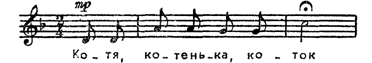 Последний  звук  этой  музыкальной  фразы  исполняется  фермато, т. е. произвольно увеличивается его протяженность. При овладения легкости в пении имеет возможность использовать показ игрового способа споем как капает капель или споем как звенит колокольчик. В работе над звукообразованием важно укреплять и развивать певческий диапазон детей. Однако делать это следует очень осторожно. В начале проверяется размер голоса выясняется кому из ребят непросто  распеваться .а затем продумывается как правильно рассадить ребят ,неверно поющих сажают в первый ряд . воспитатель сможет вовремя сделать поддержку таким ребятам. Развитию диапазона во многом содействует разнообразные упражнения ,которые поются в более высокой тональности и транспонируются.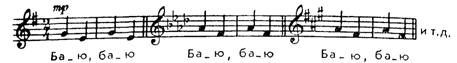 При пении главное не разрывать текст. Регулярный показ верного исполнения может помочь ребятам справиться с упражнением.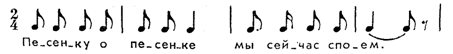 Разными способами педагог достигает слаженности в детском исполнении .не нужно кричать и требовать от ребят что бы они пели громче или тише, нужно акцентировать внимание на доброе отношение к основным персонажам в песне.В песне «Дед Мороз» В. Витлина педагог подчеркивает доброе отношение детей к главному персонажу, поет, делая небольшое усиление и ослабление звука: 
[Нескоро]
В этих словах дети меняют интонацию и поют слова с удовольствием.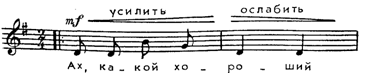 Одно из самых весовых хоровых и вокальных умений является строй правильность и мелодичность интонации. Все приемы должны подчеркивать взаимосвязь нефальшивого пения и активной деятельности слуха, развивать у детей слуховое внимание, слуховой самоконтроль. Вот некоторые приемы. Перед началом песни педагог тихо напевает, как бы настраивая детей: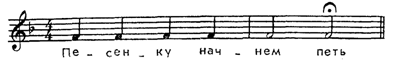 Затем он с этой же ноты начинает петь с детьми разучиваемую песню или предлагает детям протяжно петь один звук и говорит: «Поем все как один, будто одна дудочка играет: ду-ду!» 
Некоторые песни имеют в мелодии «трудные» места, на которых сосредоточивается внимание детей. Сложно, например, правильно спеть две одинаковые музыкальные фразы, имеющие различные окончания. Проследите за этим в песне «Гуси-гусенята» Ан.. Александрова: 
[Умеренно]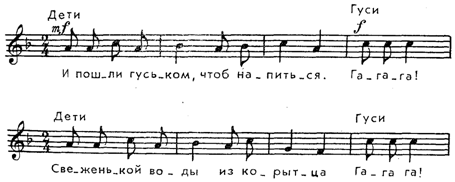 Поэтому  целесообразно  поупражнять детей — несколько  раз  пропеть сначала один мелодический оборот: 
затем другой: 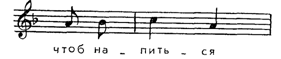 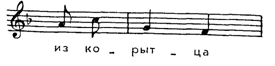 Здесь возможен и такой прием: дети с более низкими голосами поют мелодию первой и второй фраз, а дети с более высокими голосами поют только заключительные слова: «га-га-га». Во время разучивания песни используют особые приемы и упражнения развивающие координацию голоса и слуха. К первому типу относятся следующие когда закончилось звучание последнего звука. Ко второму типу упражнений относятся различные распевания с 
петь малую терцию вниз («ку-ку») в разных тональностях (после показа педагога); 
петь звукоряд из пяти нот в нисходящем движении, транспонируя его:
петь малую терцию вниз (дети зовут: «Коля»), затем малую терцию и квинту вниз — мажорное трезвучие (отвечает один ребенок: «Я иду»):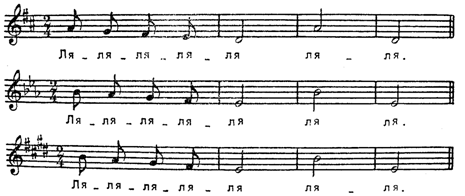 
петь народные попевки и отрывки из них: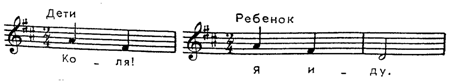 
К третьему типу упражнений относятся такие: 
уметь   «настраиваться» по заданному звуку;  произвольно по заданию педагога и с его помощью повышать или понижать звучание мелодии в нужной тональности; «подравнивать» высоту и характер звучания к голосам других детей, исполняющих мелодию по указанию воспитателя; 
точно начинать песню после музыкального вступления и каждую музыкальную фразу отдельно. В процессе обучения детей младших групп широко используются игровые приемы, игрушки, показ педагога. 
Задания в форме игры заинтересовывают и легче осознаются детьми. Игровые приемы многообразны. Иногда это игра, вытекающая из содержания произведения. Разучивая русскую народную попевку «Петушок», педагог выбирает «Ваню» (который спит, пока ребята поют) и «Петушка» (по окончании песни кричит: «Ку-ка-ре-ку!» — и будит «Ваню»). 
Иногда игровые приемы связаны с указаниями педагога, помогающими обучению певческим навыкам. В той же песне «Петушок» детям предлагают позвать петушка и ласково, протяжно спеть последний слог. Словесные указания почти всегда связаны с показом. Так, в песне В. Карасевой «Зима» дети часто неправильно произносят слова: «Вот зима, кругом бело, много снега намело» — вместо «бело» поют «мило». Объяснив смысл этого слова (снег белый, кругом бело), педагог поет эту фразу. 
Широко используются игрушки, особенно при разучивании песен, где этому помогает литературный текст. Детям весело и интересно исполнить песенку о сидящем перед ними зайчике, мишке, петушке. Они с удовольствием машут флажками или звенят погремушками, отмечая тем самым музыкальное вступление или заключение песни. 
Во всех возрастных группах необходим индивидуальный подход к детям. Следует проверять певческие возможности каждого ребенка несколько раз в году. С этой целью на занятиях используют различные приемы: каждому ребенку предлагают спеть куплет песни; один поет запев, другой — припев, все поют поочередно по одной музыкальной фразе. Для проверки берется только хорошо выученная и легкая песня. С детьми, имеющими ограниченный диапазон (2—3 звука), поющими неправильно, необходимо заниматься индивидуально, а на занятиях помогать им, предлагая петь различные упражнения. 
Методика обучения пению должна способствовать развитию у ребенка самостоятельных действий: исправить неточную интонацию в пении, своевременно начать петь после музыкального вступления, уметь исполнять песню без сопровождения. 
Научить петь без сопровождения очень трудно, но крайне важно. Разучивая песни, лучше всего предлагать детям сначала петь в сопровождении фортепиано (чуть Подыгрывая мелодию), затем без него, но с помощью воспитателя и, наконец, самостоятельно исполнить песню без сопровождения. 
При обучении пению детям предлагают небольшие творческие задания.. Для формирования песенного творчества у детей 5—7 лет разработана специальная методика, композиторами и поэтами созданы образцы песен. Например, ребенку говорят, что надо послушать эту веселую песенку, а потом придумать свою с этими же словами. 
Но, разумеется, в постановке творческих заданий всегда соблюдается определенная последовательность. 
На первом этапе предлагается такая импровизация: спеть свое имя. Каждый ребенок, отвечая педагогу, поет по-своему: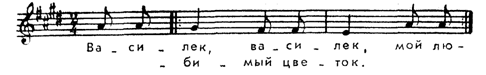 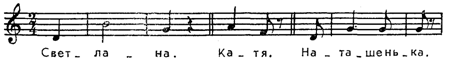 Предлагается также импровизировать мелодию без слов. Но чтобы ребенок привыкал петь в определенном ладу, созданы попевки, которые помогают ему в этом. Например, песня-образец «Играй, сверчок» Т. Ломовой сначала исполняется взрослым, затем проигрывается музыкальное вступление, и педагог поет без сопровождения:[Оживленно]Ребенок поет в этой же тональности на слоги «ля-ля» свою сочиненную мелодию. 
На втором этапе детям предлагают так называемые музыкальные вопросы и ответы. Им напоминают, что в разговорной речи на вопрос получают ответ, например: «Ты куда идешь?» — «Домой». Это можно сделать и в пении. Исполняя песни-образцы, обращают внимание на характер вопроса и ответа, которые звучат по-разному (например, в песнях М. Скребковой «Зайка, зайка, где бывал?»,Г.Зингера «Что ты хочешь, кошечка?»). 
На третьем этапе внимание детей обращается на то, что музыка может выражать различные чувства, быть то веселой то грустной. Дети понимают задание и, прослушав два контрастных образца песен («Весной» и «Осенью» Г. Зингера или «Колыбельная» В. Агафонникова и «Плясовая» Т. Ломовой), импровизируют веселую, оживленную мелодию на текст А. Шибицкой «Весенний день звенит! Встречай, скворец летит!» и находят грустные интонации в передаче контрастного настроения: «Улетают птицы вдаль, расставаться с ними жаль». Методика здесь видоизменяется: дети после фортепианного вступления должны самостоятельно сочинить (спеть) мелодию на заданный текст, после чего проигрывается музыкальное заключение песни. 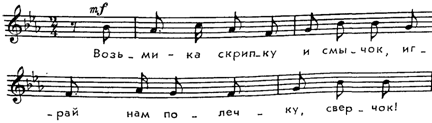 Глава  1.3 Особенности речевого развития старших дошкольников взаимосвязь музыки и речи.Старший дошкольный возраст это период наивысшей речевой активности.Речевое развитие старших дошкольников достигает оптимального уровня .Развиваются все компонент ы устной речи,развиваются все компоненты устной речи . Речевое развитие старших дошкольников  достигает оптимального уровня, развиваются все  компоненты устной речи: связная речь, грамматический строй, звуковая культура речи, лексическая сторона речи.Речь становится началом перестройки психических процессов, орудием  мышления.  У детей  совершенствуется практическое  ее использование  в общении с другими людьми.Одной из главных задач речевого считается  развитие связной речи. У старших дошкольников данный компонент речи  достигает достаточно высокого уровня. В процессе развития  у ребенка происходит перестройка форм речи — от ситуативной до объяснительной.Ребенок  уже может отвечать на вопросы  взрослого точными, краткими или развернутыми ответами, в зависимости от ситуации. Умение расценивать выражения сверстников дополнять их и подправлять Составляют сюжетные рассказы демонстрируя инсценировки. Составляя рассказ по картине ребята готовы не только то что видят но и обрисовать подробности  .  Дошкольники уверенно составляют сюжетные и описательные рассказы на тему, предложенную взрослым.  Для описания игрушек, они могут составить сюжетный рассказ, либо показать инсценировку.  Составляя рассказ по картине, дети способны выделить в ней  не только основное, но и описать детали, передать тон, пейзаж, погодные явления   и пр.Однако для них составляет сложность  передачи в рассказе своего эмоционального состояния. Овладение личным поведением содержит коммуникативное предназначение планирование собственного поведения  заключение мыслительных задач –элементы общения. В собственной речи ребенок шести лет бегло использует способы интонационной выразительности имеет возможность декламировать стихи с обидой ,забавно ,празднично, способен регулировать голос и темп речи .Норма старших дошкольников верное произношение звуков речи ,все же у отдельных  ребят имеются задержки в их усвоении или неправильное их составление (например горловое или же одноударное произношение звука р и других звуков. Кое –какие ребята не дифференцируют свистящие и шипящие звуки, а временами и сонорные звуки р и л.Это ведет что иногда ребята искажают предложения содержащие много слов со звуками ,которые для него звучат аналогично (з.с-ц,ч-щи другие).Предпосылкой неверного произношения звуков ,нечеткой  речи имеют недостатки в строении речевых органов, недостающая подвижность мускул артикуляционного аппарата . Эти дети требуют особый интерес со стороны логопедов и педагогов  ,К пяти годам дошкольники овладевают трудной системой грамматики, охватывая синтаксические и морфологические закономерности на подсознательном уровне они имеют все шансы на верное употребление слов являющиеся исключением из правил. Степень становления лексики старших дошкольников  также довольно высок ,В их речи бывают замечены синонимы .антонимы ,образные сопоставления и противопоставления. В собственной речи ребята начинают абсолютно точно применять существительные ,имеющие различные суффиксы (медведица –медвежонок –медевежоно-чек,-медведушко). Буквально расценивать обьекты и явления (притостился ,вертуний ,сосульчатый ,)Они употребляют прилагательные в различных степенях сравнения (тяжелый –довольно трудный полегче –самый легкий )а также обозначают оттенки цветов (сиреневый ,сиреневатый ,и другие)В данный возрастной этап видно растет количество глаголов ,при этом дошкольники употребляют синонимы с различной психологической окраской (идет-шагает –вышагивает –тащится –бредет) .Ребята готовы применить в речи трудные случаи грамматики: несклоняемые существительные, существительные многочисленного количества в родительном падеже ,по общепризнанным нормам языка. В высказываниях ребят появляется больше слов имеющих отношение к частям речи ,которые означают работу людей ,их взаимоотношение ,поведение. Это связано с тем что этот возраст считается возрастом социально-стандартизированной речи.Однако сложнее приходится старшим дошкольникам в ситуации, когда нужно что-то сопоставить, объяснить и доказать. В этом случае в речи многих из них появляются громоздкие и нерасчлененные на предложения высказывания «Потом принц хотел навсегда жить у Золушки, но у него дома была такая работа, что он всегда трудился, не мог от этой работы отойти и ходил только к Золушке». — Азиз, 5 лет 8 месяцев) .Леонтьев А.Н.обусловил ,собственно ,что на протяжении дошкольного возраста  растет численность отношений ,выражаемых падежами.Это проявляется  в выражении различными способами все новых видов объективных отношений при помощи падежных форм (чаще всего родительного и дательного падежей).[28.с23]Освоение ребенком грамматического строя  родного языка выражается и в овладении составом речи, что для старших дошкольников  вычленение отдельных слов из предложений составляет некоторую  трудность. Это умение формируется медленно, поэтому с  данной задачей справляется относительно небольшое число  старших дошкольников. Использование специальных приемов в обучении ( внешних опор и пр.) способствует ускорению этого процесса, а также формированию умственных действий, особо значимых  для предпосылок усвоения ребенком форм отдельных слов и связей между ними в предложении. Д.Б. Эльконин охарактеризовал этот этап в овладении языком как грамматический. В речи детей шестого года жизни возрастает количество  простых и сложных предложений, увеличивается число распространенных предложений с однородными членами [29с45] К поступлению в школу ребенок усваивает почти все союзы и правила их употребления.Быстрые темпы усвоения родного языка, для детей  пятого года жизни, на шестом году жизни замедляются. Как считают исследователи детской речи, после пяти лет речевые умения совершенствуются незначительно, причем некоторые из них даже ухудшаются. У детей заметно увеличивается число  кратких    распоряжений  (Стой! Подойди сюда!»),   но сокращается количество  аргументированных,  доброжелательных реплик, содержащих объяснения. (Не мешай мне, пожалуйста, не видишь, я же дом строю!).По данным, случаи объяснительной речи  уменьшаются вдвое, поскольку дошкольники  все реже сопровождают речью  свои действия. Тем не менее, когда старшему дошкольнику лет предлагается задание, при выполнении которого он испытывает затруднения,  то у него возникает внешняя речь, хотя прямо и не обращенная к собеседнику. К концу дошкольного возраста, при наличии определенных условий воспитания и обучения, дети начинают не только активно пользоваться своей речью, но уже могут понимать ее строение. Это имеет огромное  значение для последующего овладения грамотой. Неувязка  связи речи и музыкального искусства подвергалась обсуждению почти всеми секторами науки. К сравнительному анализу музыки и речи обращались педагоги ,специалисты по психологии  ,языковеды ,музыковеды этнографы .Ими рассматривались вопросы связи речи и музыкального искусства и какое воздействие оно оказывает на психику. Еще исследовались и изучались трудности психологической расцвета музыки и речи ,изучались закономерности музыкальных и речевых интонаций и почти все трудности связанные с речью. Итоги проделанных изучений говорят ,собственно ,что музыка и речь являясь более актуальными формами общения ,имеют много общностей .К характеристики однообразия коммуникативность ,знаковые и акустические характеристики интонационную базу и ключевое однобразие в том .что музыкальное искусство и речь имеют сплошное начало –звук. Звук всякий раз считался и считается выражением конкретного значения ,некой идеи. Еще до возникновения обычных слов звук был единственным общением между людьми .Как считают музыковеды сначала  человек выражал собственные думы и ощущения не высокими и высочайшими ,краткими или же длительными звуками. Глубина его тембра вещала о мощи и могуществе ,а высота тона являла приверженность и мудрость. При помощи разнообразных музыкальных звуков человек передавал свои  ощущения и впечатления. Это превратило музыку в определенный язык с поддержкой которого выражаются всевозможные людские состояния .Коммуникативность считается бесспорным параметром речи и музыкиМузыкальное произведение и речь являясь своего рода текстами ,требующие конкретного чтения ,дают человеку вероятность общения с находящимся вокруг миром .Они имеют определенный письменный  код с помощью которого сбереглись тексты и партитуры. Однако музыка,  являясь лишь отражением представлений о предметах и явлениях окружающей действительности, всегда возвышается над понятийным языком, и  потому способна  глубже и выразительнее передать полный смысл высказывания. Музыка, как знаковая коммуникация, является системой со своей инфраструктурой. Строение музыкального произведения имеет много общего с композицией текста, его синтаксической структурой.  Некоторые понятия, которые  используются и в языке,  и музыке: такт, пауза, фраза, композиция, кульминация и др.,  также указывают нам на существующие аналогии. Кроме того, музыка и речь имеют общие выразительные возможности: интонационная окраска в речи и музыке передается с помощью одинаковых средств высоты, тембра, силы голоса и звука, темпа протекания, определенного ритма, использования акцентов, пауз движения .Музыкальная деятельность как один из видов художественного общения психологически ориентирована на речевые закономерности. К примеру, само понятие ритм, метр входит в научный обиход и стиховедения, и музыкознания. В вопросах, касающихся взаимосвязи музыки и речи, нельзя обойти вниманием и  такой важный  компонент, как интонация, интонационное искусство, воплощающее определенное эмоционально-смысловое содержание, аналогично тому, как в речевых интонациях отражается внутренне состояние человека. Например, взволнованная речь человека отличается быстрым темпом, непрерывностью или наличием небольших пауз, повышением высоты, наличием акцентов; музыка, передающая смятение, обычно обладает теми же чертами .Музыка и речь взаимосвязаны между собой интонацией .Таким образом, выясняется, что общее между музыкой и речью -это их языковой характер: музыка и речь пользуются собственными специфическими знаковыми системами. Понятен и тот факт, что именно у детей наиболее сформированы языковые способности разных видов, поскольку освоение языка является основным инструментом социализации ребенка. Поэтому виды деятельности, носящие языковой характер, наиболее адаптированы возможностям детской психики.Музыкально-языковую  деятельность осуществляется с помощью особой системы выразительных средств – музыкального языка. Таким образом, складывается система аналогов, опирающаяся на коммуникативную направленность речевой и музыкальной деятельности: человеческое общение – музыкально-художественное общение; речевая деятельность (в аспекте понимания речи) – музыкально-языковая деятельность; вербальный язык – музыкальный язык. Эти аналоги носят функциональный характер; так же как человеческое общение реализуется в речевой деятельности, музыкально-художественное общение реализуется в музыкально-языковой деятельности, и так же как речевая деятельность осуществляется с помощью вербального языка, аналогичным образом музыкально-языковая деятельность осуществляется с помощью музыкального языка.Для овладения родным языком как универсальной системой коммуникации в процессе социально-исторического развития у человека сформировалась способность к овладению речемыслительными операциями —  языковая способность. Другой важной частью музыкально-языковой способности, помимо способности к построению обобщенной художественной модели целого, является способность к выражению музыкальной мысли, к развертыванию музыкального замысла в линейную последовательность музыкальных элементов. Таково теоретическое обоснование общности музыки и речи, обоснование необходимости и возможности комплексного подхода к проблемам музыкального и речевого развития ребенка.Глава 1.4   Влияние музыки на речевое развитие и возможности ее использования в образовательной деятельности с детьми    Воздействие музыки и речи и исследованием данной проблемы и вероятностей ее внедрение в речевом развитии дошкольников занимались многие ученные и исследователи :Шашкина ,МедведеваЕ.А.,Волкова Г.А.,ГинерВ,А. и многие другие. Речевые  нарушения могут затрагивать различные компоненты речи дошкольников. По мнению исследователей,  неполноценная речевая деятельность отражается на формировании у  детей сенсорной, интеллектуальной и волевой сфер, что может сопровождаться  снижением процессов к музыкальному звучанию, в отставании двигательной сферы, снижении скорости и ловкости, недостаточной координации пальцев кисти руки, недоразвитии мелкой моторики и пр. Музыка наряду с другими видами искусства является средством развития  и коррекции речи дошкольников, и потому должна активно применяться в интересах их речевого развития. Использование музыки во взаимосвязи с движениями и речью  способствует  исправлению  речевых нарушений. В этой связи сочетание работы над речью дошкольников в процессе музыкальной деятельности  вполне актуально.Рассматривая особенности использования музыки в речевом развитии дошкольников,  важно отметить следующее: эмоциональное воздействие  музыкальных произведений стимулирует усвоение языка, вызывает желание делиться впечатлениями. Учеными подчеркивается значение словесной интерпретации произведений, словесных пояснений детям для развития образности и выразительности детской речи. Это обусловлено взаимосвязью музыки и речи, о чем было сказано ранее. Музыка включает в себя различные элементы, являющиеся также  и компонентами языка. В процессе умения различать музыкальные звуки на слух, у детей развивается воображение, способность формулировать мысли словами, движениями и жестами. При восприятии музыкальных произведений  у ребенка развиваются чувство формы, способность эстетического осмысления. Стараясь  понять язык  музыки, сопоставляя, анализируя звуковой материал, ребенок старается понять музыку, учится думать. Таким образом, музыка формирует специфические способности и личность в целом.Анализируя  вопросы  речевого  развития детей  в  существующих в разных странах  системах музыкального воспитания, которые базируются на каком-либо виде музыкальной деятельности, признанным ведущим, ученые пришли к выводу, что  все виды музыкальной деятельности-  восприятие,  исполнительство (пение, игра на детских музыкальных инструментах, музыкально-ритмические движения), творчество, музыкально-образовательная деятельность благотворно влияют на речь ребенка.Существующая  система музыкального воспитания, разработанная  Д.Б. Кабалевским, построена на признании ведущей роли восприятия музыки.  Элементарным воздействием на речевую сферу детей становится ее пассивное или активное восприятие. Пассивное восприятие, имеющее активизирующий эффект, находит  себя в музыкальном оформлении различных игр, в сопровождении образовательной деятельности, самостоятельной деятельности детей.  Активное восприятие выражается в беседе о прослушанном  музыкальном произведении. Такая беседа может включать характеристику эмоционально-образного содержания произведения и позволяет расширить словарный запас детей, обогатить его образными словами и выражениями, характеризующими чувства, переданные в музыке; способствует развитию связной речи. Возможности музыки целесообразно использовать и для беседы о внутреннем состоянии ребенка и взрослого, о настроении человека, его эмоциональных переживаниях. Это обусловлено тем, что слушание музыки и сопоставление ее с собственным настроением содействует улучшению эмоционального самочувствия ребенка, развитию его диалогической речи, обогащению словарного запаса, привычки разговаривать о своем внутреннем мире, своих чувствах.Музыкальные произведения  способны побуждать ребенка к сочинительству, речевому, литературному творчеству. Характеризуя музыкальные образы, дети с удовольствием сочиняют  и рассказывают истории  про них,  в процессе чего происходит развитие связной речи.Восприятие музыкальных произведений способствует развитию внимания, наблюдательности, сообразительности. Обсуждение музыкальных  композиций совершенствует умение анализировать, обобщать сравнивать.Слушание музыки и музыкально-исполнительская деятельность детей содействуют становлению звуковой культуры речи дошкольников. Музыка, являясь  интонационным искусством, естественным образом знакомит ребенка со средствами интонационной выразительности в речи: темпом, ритмом и тембром. При использовании соответствующих музыкально-речевых игр в работе с детьми можно интересно и эффективно решать поставленные задачи.Музыка  развивает слуховое внимание, слуховую память, сосредоточенность и выдержку, успокаивающе действует на одних и поднимает эмоциональный тонус у других.  Дети учатся распознавать звуки музыкальных инструментов, определять направление, по которому доносится звук, находить разницу в высоте, силе, длительности звука. С этой целью используются различные музыкально-дидактические игры  и упражнения.Следующим видом музыкальной деятельности, в котором работа над речью детей проходит наиболее эффективно, является пение. В пении дети проявляют активность, желание петь, испытывают удовольствие от коллективного хорового пения.Данный вид музыкальной деятельности  очень эффективен в работе не только с обычными детьми,  но и с детьми, имеющими различные речевые патологии. Это связано  с тем, что  пение развивает дыхание, голос, формирует чувство ритма и темпа речи, улучшает дикцию, координирует слух и голос. Пение помогает корректировать недостатки в речи: невнятное произношение, проглатывание окончания слов, а пение на слоги «ля-ля», «ти-ли-ли», «ту-ру-ру» способствует автоматизации звука, закреплению правильного произношения.  Исполнение песен с короткими, удобными для дыхания фразами способствует развитию у детей силы воздушной струи, что впоследствии  ведет к развитию правильного речевого дыхания. Пение также способствует развитию фонематического слуха, что позволяет использовать его и коррекционной педагогике.Условно, обучение детей пению складывается из нескольких моментов: постановка голоса, работа над дикцией, работа над дыханием.Постановка певческого голоса дошкольника является одной из  наиболее сложных  проблем  в практике музыкального воспитания. Но очень важен тот факт, что наряду с решением данной проблемы решаются и  речевые задачи:—  совершенствование голосового аппарата детей для пения, при котором  происходит его совершенствование и для речи;— привитие  культуры выразительного исполнения, которая необходима для формирования речевой выразительности;—  формирование навыка самостоятельного пения (соло) и пения без сопровождения (acapella), закладываются основы активной монологической речи;— развитие ладового чувства, музыкальной интонационной точности, при которых открывается способность к речевым интонациям;Развитию певческого голоса способствуют подражающие игры со звуками мира (кашель, чихание, голоса животных и птиц, неживой природы: часики, дождик, скрип дверей, звук автомашины). В этих играх непроизвольно формируется звукообразование. А при систематическом использовании данных игр, у дошкольников развивается интонационный и фонематический слух.В воспитании навыков красивого и выразительного пения особая роль принадлежит артикуляции и дикции. На гласных звуках, являющихся основой пения, формируются все вокальные качества голоса. От правильного  их образования  зависит красота тембра.В процессе вокально-речевой работы на музыкальных занятиях целесообразно использовать распевки:— пение вокализов, несложных мелодий с каким либо гласным звуком (например, мелодию «ре – ми – фа – ми — ре» надо пропеть со звуком а, затем на пол тона выше со звуком о и т.д.);—  пропевание слогов «ми – мэ – ма – мо – му» на одном звуке;— пропевание нисходящих мажорных трезвучий на гласных «и – а – у», «е – о – а». Их несложная мелодика позволяет обращать внимание не только на интонационную точность исполнения, но и на правильное и выразительное произношение звуков.Для выработки правильной дикции полезно проговаривать текст одними губами  в разных темпах, начиная  с очень медленного,   и  постепенно его  ускоряя.  Это позволяет детям следить за правильностью положения губ и точнее запоминать и воспроизводить текст и мелодию песни.Большое влияние на характер звучания песни и, соответственно, речи оказывает дыхание. Оно может сделать звучание прочным или тремолирующим, плавным или отрывистым, энергичным или вялым. В работе над дыханием важно сформировать представление о правильном вдохе и выдохе. Для этого можно использовать  показ или жест, помогающий вовремя взять дыхание,  или показать момент взятия дыхания кивком. Также  перед началом пения можно предложить выполнить детям упражнения на дыхание («понюхать цветок», «накачать колеса автомобиля», «подуть на горячий чай»).  Чтобы не происходило разрыва слов в пении можно сравнивать показ правильного и неправильного исполнения.                                       Лист наблюдениярезультатов диагностики стартового  контроля в  средней группе (от 4-до 5лет)Учебный год: 2018-2019гг Группа №4: «Непоседы» Дата проведения: 5сентября.Таблица1Лист наблюдения результатов диагностики промежуточного контроля в    старшей  группе (от 5до 6 лет)Учебный год:  2019- 2020Группа:_№4  «Непоседы »                                                                         Дата   проведения: январьОбразовательная область «Творчество» МузыкаТаблица 2I уровень ___10_ II уровень ____4______ III уровень ___11______5-6-Т.13 различает простейшие жанры (кюй, песня, танец, марш); 5-6-Т.14 владеет простейшими музыкальными терминами, навыками пения; 5-6-Т.15 выполняет пластичные, ритмичные движения; 5-6-Т.16 различает по тембру звучание детских музыкальных инструментов, называет их, умеет играть на них индивидуально и в составе группЛист наблюдения результатов диагностики итогового контроля в    старшей  группе (от 5до 6 лет)Учебный год:  2019- 2020 Группа:_№4  «Непоседы »                                                                         Дата   проведения: январьОбразовательная область «Творчество» МузыкаТаблица3Диаграмма мониторинга диагностики музыкальной деятельности в логопедической группе №4 «Непоседы»Ввыводы :Из диаграммы диагностики видно что уровень музыкальной деятельности дошкольников  с каждым полугодием повышаетсяВыводы по І главеВысшей психической функцией человека является речь, а проблема развития речи в педагогике и психологии рассматривается в контексте гармоничного развития личности ребенка. Развитая речь дошкольников является ключом к успешному обучению и одним из факторов эмоционального благополучия в общении с учителями и сверстниками. Достаточно высокий уровень речевого развития дошкольника определяется наличием следующих компонентов: умение строить связные предложения, правильно произносить явления в словах; овладение лексическими и грамматическими линиями речи.Дошкольник осваивает вышеперечисленные компоненты устнойречи  с помощью учителей в процессе организованных мероприятий,с помощью различных учебных пособий не достигается желаемый результат, соответствующий стандартам обучения. Большую роль в преодолении всех трудностей в развитии речи играет музыкальная деятельность дошкольника. Значение музыкального искусства в развитии речи многогранно, что подтверждают ведущие ученые, психологи, врачи, лингвисты. Функция музыки разнообразна: эстетическая, познавательная, компенсаторно-трансформирующая. Несмотря на разнообразие, все они взаимосвязаны. Это позволяет нам рассмотреть проблему музыкального образования с точки зрения современных инновационных технологий. В процессе музыкальной деятельности дошкольники развивают музыкальные способности, эмоциональную отзывчивость к музыке, простейшие навыки пения и музыкального ритмического исполнения. В общении с музыкой формируется внутренний мир дошкольников. Улучшение мышления. память, координация движений, ритмическая активность, фонематические процессы. Совершенствуется мышление .память ,внимание координация движений ,ритмическая активность ,фонематические процессы. Все виды музыкальной деятельности  и организуемая педагогами практика использования  в речевом развитии способствует не только повышению речевого развития дошкольников ,но и способствует преодолению речевых нарушений у дошкольников.Глава 2.1 Опытно педагогическая работа по развитию речи старших дошкольников на примере логопедической группы   ГККП №1 «Айголек» при отделе образования г. СтепногорскаЦель исследования - определить, действительно ли музыка способствует развитию речи старших дошкольников.Научно-исследовательские цели:1 Провести диагностику развития речи старших дошкольников (постоянный метод)2 Разработать коррекционно-развивающую программу, направленную на повышение общего уровня развития речи старших дошкольников посредством музыкального воспитания, чтобы проверить его в работе с детьми (формирующий эксперимент)3 Оцените эффективность начального этапа исследования и сделайте соответствующие выводы (контрольный эксперимент).Экспериментальное исследование включает в себя ряд этапов:Установление, формирование и контроль.На констатирующей стадии определяют начальные позиции исследования, формулируют цель, определяют объект и предмет исследования. Были определены средства диагностики, систематизированы и обобщены полученные материалы, обработаны и проанализированы результаты исследования. Исследование проводилось с использованием всех вышеперечисленных методов.На начальном этапе исследования была разработана коррекционно-развивающая программа, направленная на повышение общего уровня развития речи старших дошкольников посредством музыкального воспитания. На контрольном этапе проводилась повторная диагностика уровня развития речи старших дошкольников и анализ с полной формулировкой выводов.Экспериментальное исследование проводилось на базе ГККП №1 детский сад «Айголек»  г Степногорска Акмолинской области эксперимент проходил с октября 2018 по май 2019 г.В исследовании приняли участие 20 детей старшего возраста от 5 до 6 лет, из которых 10 мальчиков и 10 девочек. Чтобы изучить исследование, мы выбрали адекватные методы изучения речи детей ОС. Ушакова [30, с. 33], было выбрано 8 заданий, направленных на выявление особенностей овладения ребенком словарным запасом, грамматикой, фонетикой родного языка, умением строить связные высказывания разных типов, описанием, повествованием, рассуждением . 1Методика на выявление пониманием  ребенком смысловой стороны слова «Скажи наоборот »Цель: определение способности детей подбирать слова с противоположным значением антонимы.Техника осмотра взрослых помогает ребенку закончить фразуКорова большая, а теленок ... .. (маленький)Зимой холодно, а летом ……   (жарко) и т. д.Фиксируется  : понимание инструкции; ребенок выбирает слова с противоположным значением.     2Методика на выявление пониманием ребенком смысловой стороны слова «Скажи наоборот»          Цель :определение умения детей подбирать слова с противоположным значением антонимы.Методика обследования взрослый помогает ребенку закончить фразу Корова большая , а теленок …..(маленький)
Зимой холодно ,а летом  ,………..(жарко) и т.дФиксируются :понимание инструкции ;ребенка подбирать слова с противоположным значением.Оценка :1балл-низший уровень .Ребенок не принимает ,не понимает и не выполняет задание.2балла –низкий уровень.Ребенок принимает, но не понимает задание . Дает неадекватные ответы, или большинство ответов неверны. Заменяет слова с показом , повторяет инструкции, задачи выполняются с подсказкой, некоторые задания  недоступны даже при помощи.3 балла - средний уровень.Ребенок принимает задания и справляется с ними, но может совершать ошибки, которые исправляются с помощью наводящих вопросов, иногда требуется  повторение  задания , темп выполнения замедляется.4 балла –высокий уровеньРебенок принимает задание и самостоятельно справляется с ними, все слова правильно приняты и правильно выбраны с противоположным значением.2 Методика , направленная на проверку состояния фонематического слуха - игра «Эхо»Цель: проверка слухового внимания, восприятия и способности повторять слоговые серии в заданной последовательности.Методика обследования Ребенка приглашают поиграть в игру «Эхо». Взрослый произносит серию слогов: па-ба, та-да, ка-ха, па-па-па-ба, та-да-та, па-ба-па.Исправлено: выполнение задания в соответствии с инструкциями.Рейтинг:1 балл - самый низкий уровень.Ребенок не понимает задачу и не принимает задачу.2 балла - низкий уровень.Ребенок принимает задания, но не справляется с ними, при его выполнении требуются повторные репродукции, в то время как ребенок ошибочно произносит звания, не различает звуки.4 балла – высокий уровень.Ребенок справляется со всеми заданиями. Умеет дифференцировать звуки на слух и при произношении.3Методика  для выявления уровня владения словарем «Выбери слово»Цель: выявление умения выбирать слова, указывающие на качество действияМетодика обследования: взрослый предлагает ребенку внимательно выслушать фразы и выбрать для него подходящее слово. Например, «Самолет летит (как?) Тихо.Предлагаются следующие фразы:Тает снег ……. быстро .Корова мычит ....... громко.лодка плывет ... (медленно)девочка  шепчет ... (тихо).Фиксируется  следующее: способность ребенка выбирать слова, указывающие на качество действия. 1 балл - это самый низкий уровень.Ребенок не принимает, не понимает цели задания и не выполняет его ..2 балла это низко.Ребенок принимает задание, но дает неадекватные ответы, или большинство ответов неверны, заменяет слова на  словосочетание  («вот так»). Требуется повторение инструкций, задачи выполняются с подсказкой, некоторые задачи недоступны даже при повторении.3 балла - средний уровень.Ребенок справляется с заданиями, но может делать ошибки, которые исправляются с помощью наводящих вопросов, иногда требуется повторение инструкции, темп выполнения замедляется.4 балла - высокий уровень.Ребенок самостоятельно справляется с заданиями, все слова правильно понимаются и используются в активном словаре. Правильно подбирает слова, обозначающие качество действия. 4Методика  для определения формирования слоговой структуры слова «Следуй за мной»Цель: проверить способность ребенка произносить слова различных слоговых структур в предложенияхОборудование : сюжетные снимки: на перекрестке стоит полицейский, в аквариуме плавают золотые рыбки, фотограф фотографирует детей, Саша сушит мокрую одежду на веревочке, часовщик чинит часы, птица высиживает птенцов в гнездо.  Методика обследования: взрослые показывают ребенку фотографию и предлагают повторить следующие предложения: «Полицейский стоит на перекрестке. Золотые рыбки плавают в аквариуме и т. Д.Результаты исследования : понимание инструкции, способность ребенка воспринимать и произносить слова сложной структуры в предложениях. воспринимать и произносить слова сложной структуры в предложениях.Рейтинг :1 балл –это самый низкий уровень. Ребенок не принимает и не понимает задачу.2 балла- это низко. Ребенок принимает задание, но допускает многочисленные ошибки во время исполнения, большинство слов воспроизводятся с искажением структуры 2 слогов3 балла - средний уровень. Большинство слов и предложений воспроизводятся точно, допускается нерешительность, медленная речь. 4 балла - высокий уровень. Все слова и предложения точно воспроизведены.5 Методы выявления формирования активной детской речи.а) «Создать историю»Цель: выявить уровень формирования связной речи.Оборудование: три картины, изображающие последовательность событий: «Кот ловит мышей»Методика обследования: взрослый непоследовательно ставит картинки перед ребенком и предлагает: «Посмотрите на картинки и расположите их так, чтобы было понятно, что произошло сначала, а затем что. Сделайте историю. »Записано следующее: понимание ребенком последовательности событий, изображенных на рисунках, умение составить связный рассказ.б) «Думай и говори»Цель: выявить навыки установления причинно-следственных связей и обосновать.Методика обследования: взрослый предлагает ребенку внимательно выслушать и закончить предложения: «Мама взяла зонтик, потому что ... ... (идет дождь). Снег тает, потому что .... (Солнце теплое, весна пришла). Цветы высохли, потому что они были ... .. (не политы). В лесу появилось много грибов, потому что ... .. (шел дождь) Первые листья появляются на деревьях, потому что ... .. ( весна пришла). »Записано : способность ребенка правильно устанавливать причинно-следственные связи и причины.Рейтинг:1 балл - самый низкий. Ребенок принимает задание и отказывается его выполнить.2 балла - это низкий уровень. Ребенок принимает задание, но нужна помощь в виде вопросов, указаний к картинке, нарушена связь повествования, отмечены длинные паузы. Лексический запас скуден, отмечены замены слов, расширение и сужение значения. Он действует импульсивно, совершает ошибки, сюжет частично соответствует изображенной ситуации, временные и причинно-следственные связи между событиями не раскрываются, семантические отношения отсутствуют, смысл искажен. Он использует помощь в форме вопросов, но отвечает односложно ,словарный запас ограничен.3 балла - средний уровень. Он принимает события, описанные в тексте, но самообращение требует наводящих вопросов. Самостоятельно выкладывает  картинки , рассказ соответствует изображенной ситуации, основные смысловые связи сохраняются, последовательность не нарушается, выявляются временные и причинно-следственные связи, не выражаются нарушения в связи с повествованием (иногда короткие паузы или икоты), отсутствие подробных высказываний, словарный запас  удовлетворительный, допускает грамматические ошибки, но замечает их и исправляет их самостоятельно или с помощью наводящих вопросов.4 балла - высокий уровень. Ребенок   внимательно слушает задание, , понимает факты, события, описанные в тексте или на картинке; самостоятельно создает сюжет из картинок без ошибок, самостоятельно составляет рассказы в соответствии с изображенной ситуацией, наблюдает за  последовательностью, определяет временные и причинно-следственные связи между событиями; использует разнообразные лексические средства, соответствует грамматическим нормам языка.6 Методология выявления формирования грамматической структуры речи «Назови »Цель: выявить формирование правильного использования падежных форм существительных.Методика обследования: ребенку предлагается ответить на вопросы: «Что много в лесу?» , "Где упали листья осенью?"Куда ты любишь ходить с родителями? Кому нужна удочка?Кого вы видели в цирке? Что вы смотрите по телевизору ?7 Методика определения состояния произношения звука - «Считалки »Цель: проверка правильности произношения звука при произношении текста читателя в тесте речевого теста читателя.Методика обследования: взрослый предлагает ребенку поиграть: «Я скажу читателю и внимательно выслушаю, затем повторю»Взрослый ритмично, произнося текст, со словами указывает на себя, потом на ребенка. Начинается считалка :На дубу скворец и галка Улетел скворец и считалочке конец Раз ,Два,три , четыре ,пять .вышел зайчик погулять ,Вдруг охотник убегает ,прямо в зайчика стреляет Но охотник не попал ,серый зайка ускакал.За стеклянными дверями стоит мишка с пирожками ,Сколько мишенька дружок стоит вкусный пирожок .Каждую считалку повторять не более двух-трех раз)Записано следующее: умение ребенка участвовать в совместной речевой деятельности со взрослыми, ритмично произносить текст.Рейтинг:1 балл - это самый низкий уровень.Ребенок не принимает и не выполняет задание.2 балла - низкий уровень. Ребенок принимает задание, но трудно заниматься совместной речевой деятельностью со взрослым. Текст не произносится ритмично, допущены многочисленные ошибки. Наблюдаются дефекты в произношении звуков, отсутствует их дифференциация.3 балла - средний уровень.Ребенок участвует в совместной речевой деятельности со взрослыми. Большинство слов и предложений могут быть воспроизведены точно, допускается спотыкание в замедленном режиме. Звуки образуются, но не стабильны и нуждаются в моторизации, а дифференциация звуков недостаточна.Фиксируются :умения  ребенка включиться в совместную со взрослыми речевую деятельность ,ритмично произносить текст . Оценка :1 балл –низший уровень .Ребенок не принимает  и не выполняет задание .2 балла –низкий уровень. Ребенок принимает задание ,но с трудом включается совместную со взрослым речевую деятельность .Текст произносится не ритмично  допускаются многочисленные ошибки .наблюдаются дефекты в произношении звуков ,отсутствие их дифференциации.3 балла –средний уровень .Ребенок включается в совместную со взрослыми речевую деятельность .Большинство слов и предложений  воспроизводиться точно допускаются запинки замедленный темп .Звуки сформированы ,но не устойчевы  и нуждаются в автомотизации   и дифференциация звуков недостаточна.4балла –высокий уровень .Ребенок правильно выполняет все задания :ритмично  произносит текст ,правильно ,отчетливо произносит все звуки Умеет дифференцировать звуки на слух и при произношении .  8 Методика на обследование артикуляционного аппарата .Проверка состояния артикуляционного аппарата по следующим параметрам:Мышечные движения:Ухмыляющееся движение (улыбка петрушке)Раздувать щеки (раздувать щеки как воздушные шарики).Показать удивление  (увидев Петрушку)Хмурится (злится на Петрушку).Если задание недоступно ребенку согласно устным инструкциям, то оно выполняется в соответствии с показом и обязательно в игровой форме. Строение суставного аппарата губы (толстое, тонкое, расщепление верхней губы и т. Д.);зубы (нормальные, редкие, кривые, отсутствующие зубы);прикус (прогения, прогнатия, открытый передний, открытый боковой);язык (норма, массивный, маленький, мобильный, неактивный);уздечка (толстая, укороченная, была ли она обрезана раньше);твердое и мягкое небо (структурные аномалии).Артикуляция движений аппарата: уточнение возможности движения губ:• раздвинуть уголки губ («улыбнись» - улыбнись на Петрушку);• толкни губы вперед («трубка» - вытяни губы и поцелуй киску);• закруглить губку («пончик»);уточнение возможности языковых движений:• высунуть язык на нижнюю губу (показать язык киски);• высунуть язык на верхнюю губу (вытянуть нос языком);• щелкнуть языком (лошадь скачет);• "часы";упражнение для определения подвижности мягкого неба:издать звук с широко открытым ртом.Во время обследования записывается, как дети производятдвижение: устным указанием или показом.Если у ребенка нет доступа к уровню воспроизведения движений по показу , отмечается непроизвольный уровень движений (протягивает ли ребенок губы к конфете, сладкому шпателю, лижет варенье из нижней губы, от верхней губы, может ли она захватывать трубку губами, а также особенности движений органов артикуляции во время еды, мимики, при произношении звуков, слогов, фраз). Становится понятным, доступны ли все движения ребенку и, если возможно, с какой точностью и с какой скоростью они совершаются. Отмечаются явления истощения, паретичности, напряжения, наличия непроизвольных движений, вынужденных движений, слюноотделения. Значительное значение имеют упражнения для переключения движений губ и языка. Есть трудности с переключением, застреванием в одном движении. Для этого вы можете использовать следующие упражнения:«Улыбнись» - «труба» (улыбнись Петрушке - поцелуй его);«Тюбик» - «улыбнись» (целую Петрушку - улыбнись ему);высовывать язык на нижнюю губу - высовывать язык на верхнюю губу (покажите Петрушке язык - подтяните его к носу);Высовывать язык на верхнюю губу - Высовывать язык на нижнюю губу (потяните язык к носу - покажите его Петрушке).Возможность занимать определенную должность:«Улыбнись» (улыбнись Петрушке, он тебя сфотографирует);"Покажи язычку".При осмотре артикуляционного аппарата они обращают внимание на общее выражение лица ребенка: значимое, выразительное, с живым и активным выражением лица или безразличное, амимическое.Рейтинг:1 балл - это самый низкий уровень.Ребенок не принимает и не выполняет задание.2 балла - низкий.Ребенок принимает задания, но большинство движений требуют подробных пошаговых инструкций, быстрого истощения, вялости или чрезмерного напряжения языка, тремора (дрожания) кончика языка, сопутствующих движений, гиперсаливации, некоторые движения заканчиваются неудачей.3 балла - средний уровень.Ребенок выполняет движение, скорость выполнения и переключаемость несколько снижены, 1-2 движения выполняются со второй попытки.4 балла - высокий уровень.Ребенок четко выполняет все упражнения, движения плавные, полные. Способен быстро переходить от одного движения к другому.При изучении произношения отдельных звуков детямПредлагаются следующие звуки:гласные: а и у у; с;йотированные: я, ты, е, е;Результаты исследования и их анализ.В ходе проведенного исследования были продиагностировано 16 детей 5- 6 летнего возраста ,имеющих различный уровень речевого развития .В ходе эксперимента нами были получены следующие результаты : Результаты диагностики по вышеизложенным методикам, проведенным с детьми, отразим в таблице №1.Таблица 1.1 Методика  «Скажи наоборот», направленная на выявление у ребенка понимания смысловой стороны слова, способности выбирать слова противоположного значения (антонимы).Диагностические результаты по этой методике  следующие: 15% (3 детей) детей в этой группе показали отказ выполнить задание.Задача была им не понятна и принята, поэтому они не ответили ни на один из предложенных вопросов, 70% детей (14) приняли и поняли задачу, но не ответили не не все вопросы педагога, а только на самые элементарные. Это указывает на дефиците словарного запаса ребенка. Только 15% (3 ребенка) из этой группы поняли задание  и смогли правильно ответить на большинство задаваемых вопрос2 Методика «Эхо», направленная на проверку состояния фонематического слуха. Согласно этой методике, высокий уровень был обнаружен у 20% (4 человека) старшей группы, что указывает на их способность различать звуки по слуху и произношению. 50% (10 детей) показали средний уровень. У этих детей дифференциация звуков была недостаточной, были единичные случаи ошибок. 25% (5 детей) этой группы обнаружили низкий уровень развития фонематического слуха, поскольку дети не могли различать звуки, и даже когда взрослые повторяли серии слогов, допускали ошибки при их произнесении. И 5% (1 ребенок) показали самый низкий уровень, демонстрируя отказ от выполнения задачи.3. Методика «Выбери слово», направленная на выявление уровня владения словарем. При проведении данной методики с детьми старшей группы 10% (2 ребенка) показали высокий уровень, что свидетельствует об их способности справляться с заданиями самостоятельно. Дети правильно поняли и использовали в своем словаре необходимые слова, указывающие на качество действия. 75% (15 детей) показали средний уровень: эти дети справились с заданиями, но допустили ошибки, которые были исправлены с помощью взрослого. 10% (2 детей) показали низкий уровень. В большинстве случаев их ответы были неверными. Дети ждали подсказок взрослого; иногда они заменяли слова моторным дисплеем. Самый низкий уровень наблюдался у 5% детей (1 человек), которые не смогли выполнить задачу.4. Методика «Повторяй за мной», направленная на выявление слоговой структуры слова. Результаты диагностики по этой методике показали следующую картину: 10% (2 ребенка) этой группы имели самый низкий уровень. 30% (6 детей) показали низкий уровень. Ошибок при выполнении задания было много, многие слова в предложении были воспроизведены детьми с искажением слоговой структуры. 60% (11 детей) показали средний уровень, при воспроизведении слов и предложений они допустили незначительные ошибки, дети слегка запнулись, замедляя темп выполнения задания.5. Методика«Сочинить рассказ» и «Думай и рассказывай» были направлены на выявление формирования активной речи ребенка (формирование связной речи у детей дошкольного возраста, умение устанавливать причинно-следственные связи и рассуждения). Оценка результатов диагностики этими методами показывает, что 75% учеников этой группы (15 детей) показали самый низкий и самый низкий уровень развития речи согласно методу 5а. Из 75% детей этой группы с низким уровнем развития речи задание, предложенное учителем, было принято 60% детей. Они выложили фотографии, представленные взрослым в правильной последовательности. Но дети не могли составить связного рассказа, а лишь перечислили некоторые предметы и предметы, изображенные на картинке, без объединения их в один сюжет. 25% дошкольников (5 детей) составляли различные типы текстов с рисунков: рассказ-описание и рассказ-рассуждение. Все дети пытались наблюдать за структурой высказывания, использовать разные части речи в своих рассказах, раскрывать признаки и действия, но использовали в основном простые предложения. В их рассказах не было плавности, были небольшие икоты и паузы. Некоторые дети частично нарушили логику изложения и выстроили свой рассказ с помощью взрослого. Также 10% детей группы (2 человека) не поняли и не приняли задание 5b, демонстрирующее самый низкий уровень развития речи. И 50% (10 человек) понимали, но не могли выполнить задачи по ряду предполагаемых причин: невнимательность, неспособность рассуждать и устанавливать причинно-следственные связи, неспособность строить последовательные утверждения, а также плохой словарный запас. 40% детей в группе (7 человек - средний уровень и 1 человек - высокий уровень) правильно выполнили это задание, установили причинно-следственные связи, дети пытались рассуждать.6. Методика  Назови», направленная на выявление формирования грамматической структуры речи. Результаты диагностики по этому методу показали, что самый низкий уровень составляет 10% (2 ребенка). Задание детьми не было понято и принято, поэтому последовал отказ от его выполнения. 45% (9 детей) старшей группы обнаружили низкий уровень: ответы детей были неадекватными, большинство заданий было выполнено с помощью экспериментатора. Отдельные задания были непостижимы для детей. 35% (7 детей) имели средний уровень развития. Эта группа детей справлялась с заданиями с помощью наводящих вопросов учителя, ожидая его помощи, поэтому темпы реализации были замедлены. Иногда детям нужно было повторять инструкции. 10% (2 ребенка) показали самый высокий уровень: дети самостоятельно выполнили задачи, предложенные экспериментатором.7. Методика «Считалки» для определения состояния произношения звука. Результаты диагностики по методу «Считалки» свидетельствуют о том, что дети этой группы страдают от произношения стороны речи. Отклонения проявляются на разных уровнях: фонематическом, просодическом (неспособность контролировать голос, некорректность и невыразительность дикции, невозможность правильно поставить логический и синтагматический стресс, неправильное расположение пауз). Несмотря на то, что из 20 детей в этой группе 60% (12 человек) быстро вступили в совместную деятельность со взрослыми, только 20% детей (4 ребенка) смогли четко и ритмично произносить скороговорки, предлагаемые взрослыми, но их речи не хватало выразительности, логический акцент не всегда был сделан правильно. Оставшиеся 45% дошкольников (9 человек) смогли произнести текст только после многократного повторения его учителем, но их произношение было невыразительным и нерегулярным, речи не хватало ясности дикции. Многие дети произносят неправильные согласные звуки: шипение w, h, w; свист - с, с; сонор - п, п, л; Оставшиеся 40% детей (8 человек) отказались выполнить задание.8. Методика осмотра артикуляционного аппарата, безопасность его иннервации. Результаты диагностики № 8 показали, что у большинства детей этой группы особых проблем в строении артикуляционного аппарата нет, иннервация сохраняется. Дети выполняли почти все задания в умеренном темпе без особого стресса, но словесного обучения было недостаточно, чтобы дети выполнили их, должен был показать учитель.Выполнение определенных заданий у некоторых детей сопровождалось непроизвольными движениями, скорость выполнения и переключаемость были снижены, а точность выполнения отсутствовала. Таким образом, в этой группе процент детей со средним уровнем 35%, с низким 60%. У некоторых детей (самый низкий уровень) при выполнении некоторых заданий наблюдалась амимическая мимика, отмечались трудности в переключении и застревание в одном движении.Исходя из данных таблицы № 1, из всех вышеперечисленных заданий, предложенных детям этой группы, наиболее сложными для них были задания 1,5 (а и б) и 7, что свидетельствует о недостаточном формировании таких компонентов речи развитие как связная речь, лексическая сторона речи и звуковая культура речиАнализ диагностики показал, что речевое развитие детей старшей группы находится на низком и среднем уровне, что является отклонением от нормы, поскольку этот возраст характеризуется средним и высоким уровнем развития речи. У подавляющего большинства дошкольников связная речь не развита. Детям не хватает навыков для последовательного выражения своих мыслей, им присуща замена связного утверждения односложными ответами на вопросы или разбросанными предложениями. Другие речевые компоненты также недоразвиты: структура произношения речи не сформирована, в активном словаре нет антонимов, у многих детей словарный запас плохой. И, как вы знаете, эти показатели развития речи очень значительны, особенно при подготовке детей к школе, и если они не сформированы к 6-7 годам, то ребенок не будет готов к обучению. Все это свидетельствует о необходимости дополнительной и корректирующей работы с детьми этой группы, направленной на повышение общего уровня их речевого развития.В связи с этим для развития речи, а также для коррекции нарушений речи у детей этой группы мы составили специальную программу коррекционного развития, которая объединяет развитие речи и музыкального развития .Глава 2.2. Программа коррекции и развития, направленная на повышение уровня развития речи детей посредством музыкального воспитания  На этапе экспериментальной работы нами была построена и опробована коррекционно-развивающая программа для повышения уровня развития речи дошкольников. Эта программа включает в себя особенности взаимосвязи речи, ритмического логотипа и музыкальной активности всех ее видов - музыкальных ритмических движений, прослушивания, пения, игры на музыкальных инструментах, музыкально-дидактических игр.Цель программы: повышение общего уровня развития речи дошкольников с помощью музыки.Стратегическим направлением программы является развитие речевого потенциала ребенка, формирование всех компонентов устной речи дошкольников. Программа коррекции и развития была направлена ​​на работу с детьми экспериментальной группы, в которую вошли 10 детей основной группы (2 девочки и 8 мальчиков).Курс программы рассчитан на один учебный год. Реализация данной программы осуществляется посредством дополнительных организованных образовательных мероприятий музыкального руководителя  с детьми (кружок Айголек), которые проводятся один раз в неделю по 20-25 минут. Программа составлена ​​на основе лексических тем, объединенных в циклы, и направлена ​​на развитие всех компонентов устной речи дошкольников, слуховых функций и речевой функциональной системы.Характеристика элементов, используемых в работе с детьми в рамках реализации данной программы коррекционного развития.Таблица 4Из приведенной выше таблицы № 4 видно, что во время формирующего эксперимента в организованных образовательных мероприятиях с детьми (кружок Айголек ) мы занимались всеми видами музыкальной деятельности. Также используются различные методы и приемы, направленные на развитие и коррекцию речи дошкольников. Были включены все виды упражнений с детьми: ходьба и походы по разным направлениям; упражнения для развития дыхания, голоса и артикуляции; упражнения для запоминания текстов и развития связной речи («Чтение мнемонических таблиц»); коммуникативные игры и танцы; упражнения, которые формируют чувство музыкального ритма и музыкального темпа; музыкальные и дидактические игры и упражнения; игры и упражнения с использованием шумовых инструментов и звуковых жестов, создания музыки и т. д. Кроме того, музыкальные игры с пальцами использовались в качестве физических минут для быстрого переключения с одного вида деятельности на другой и для тренировки мелкой моторики. В конце каждого организованного упражнения проводились упражнения на расслабление мышц, чтобы усилить у детей чувство свободы и эмансипации расслабленными мышцами в отличие от чувства неудобства и дискомфорта с зажатым телом .Поставленные задачи по исправлению были довольно обширными, и поэтому было нелегко справиться с ними в одиночку. Как известно, важным звеном в системе работы дошкольной образовательной организации является организация взаимодействия с семьей. Понимание важности семьи в жизни любого ребенка обусловило необходимость вовлечения родителей в коррекционную и развивающую работу. Мы осуществили следующие формы взаимодействия с семьей: консультации, папки, разговоры, круглый стол.Помощь родителей была очень ощутимой в работе с детьми. Использование некоторых игр, упражнений в семейной обстановке достигло наибольшей эффективности и дало положительные результаты.Выявление  эффективности работы с детьми в развитии речи с помощью музыки.Исходя из гипотезы исследования и после проведения формирующей  стадии эксперимента ,мы провели контрольную стадию .На этом этапе у детей обеих групп экспериментальной и контрольной была проведена повторная диагностика развития речи с использованием вышеуказанных методов ,использованных на первом этапе эксперимента.Эти исследования проводились с целью выявление динамики речевого развития дошкольников.Результаты эксперимента Экспериментальная группаТаблица №5Контрольная группаТаблица №6Сравнение результатов мониторинга контрольной и экспериментальной группИз представленных таблиц мы видим, что положительную динамику развития речи у детей можно проследить в обеих группах: экспериментальной и контрольной. Однако мы ожидали, что у детей экспериментальной группы уровень развития выше, чем у детей контрольной группы. Наши данные показали, что у детей в этой группе общий уровень развития речи увеличился на 20⁒ из 10 детей в этой группе 2 ребенка (20⁒) перешли от низкого уровня развития речи к среднему уровню у оставшихся 80⁒ детей Развитие речи осталось без изменений. В экспериментальной группе в результате реализации программы коррекционного развития общий уровень развития речи у детей дошкольного возраста увеличился на 90 ⁒. Доля детей с высоким уровнем развития увеличилась на 10⁒ и в среднем на 70⁒. , Также важно отметить, что процент детей с низким и низким уровнем развития речи снизился до 0 из-за перехода всех детей на средний уровень.Внимательно изучив результаты контрольного эксперимента, мы можем определить динамику развития детской речи по индивидуальным показателям, как в группе в целом, так и отдельно.        В целом по результатам учебного года уровень развития речи у детей дошкольного возраста старшей группы также заметно вырос по определенным показателям. Это связано с тем, что в течение учебного года учителя продолжали развивать речь детей в различных видах деятельности. Тем не менее, мы отдельно обнаружили следующее для экспериментальной и контрольной групп: у детей в экспериментальной группе показатели развития речи стали значительно выше, чем у детей в контрольной группе. Если в контрольной группе процент детей с высоким уровнем повышался только по определенным показателям, метод 1 - на 20⁒ и № 7 - на 10⁒, то у детей экспериментальной группы по всем показателям. Процент детей с высоким уровнем и средним уровнем значительно увеличился в развитии.Методика « Скажи наоборот», направленная на понимание ребенком  смысловой  стороны слова показала, что  30%  детей экспериментальной перешли на высокий уровень речевого развития. Они самостоятельно справились с заданиями,  верно подбирали слова с противоположным значением. Процент детей со средним уровнем  увеличился   с 10% до 70%. Эти дети  также справились с заданиями, но допускали  незначительные ошибки. При проведении данной диагностики низкого уровня у детей не обнаружено.Методика «Эхо», направленная на проверку состояния фонематического слуха.По данной методике  в экспериментальной группе процент  детей с высоким уровнем увеличился на 10%, что свидетельствует об умении детей    дифференцировать звуки на слух  и при произношении.  До 60% поднялся  средний уровень. У этих детей дифференциация звуков была недостаточной, имелись единичные случаи ошибок. Процент детей с низким уровнем снизился на 20%, что тоже говорит о положительной динамике в развитии фонематического слуха.Методика «Подбери слово», направленная на выявление уровня овладения словарем.У 30% детей экспериментальной группы обнаружен высокий уровень. Дети свободно справляются с заданиями, правильно понимают и употребляют в своем словаре необходимые слова, обозначающие качество действия.  Средний и низкий уровень овладения детьми словарем снизился на 10%,  низший уровень  не был зафиксирован.Методика « Повтори за мной», направленная на выявление слоговой структуры слова.У 10 % детей экспериментальной группы  по данной методике был отмечен  высокий уровень, дети  точно воспроизвели все слова и предложения, предложенные экспериментатором.  В связи со снижением на 40% низкого уровня, заметно увеличился процент детей со средним уровнем (на 30%).20% детей показали  низкий уровень,  так как ошибки при выполнении заданий были многочисленны,  многие  слова в предложении воспроизводятся с искажением слоговой структуры.Методика  «Составь рассказ»- на выявление уровня сформированности связной речи.По данной методике 10% детей обнаружили  высокий уровень: дети смогли самостоятельно выделить действующих лиц и события, представленные на картинке; самостоятельно составили разные типы рассказов рассказы- описания и рассказы-рассуждения, соблюдали последовательность. Также значительно вырос процент дошкольников экспериментальной группы со средним уровнем ( на50%). Низкий уровень снизился  на 30%, низшего уровня  на данном этапе у детей экспериментальной группы не обнаружено.Методика «Подумай и скажи»— на выявление умений устанавливать причинно-следственные  зависимости, рассуждать.Результаты диагностики по данной методике свидетельствуют о том, что все дети экспериментальной группы в большей или меньшей степени овладели умениями устанавливать причинно-следственные зависимости и научились рассуждать. На данном этапе эксперимента 90% детей перешли с низкого и низшего уровня на средний и высокий. Процент детей с высоким уровнем  стал равен 10, средний уровень показали 90% детей.Методика «Назови», направленная на выявление сформированности правильного употребления падежных форм существительных.На контрольном этапе эксперимента дети экспериментальной группы показали следующие результаты: процент детей с высоким уровнем вырос на 10%. На 60% увеличился процент детей со средним уровнем. Заметно снизился процент детей с низким уровнем ( на 40%), низший уровень у детей  не обнаружен.Методика «Считалки», направленная на определение состояния  звукопроизношения, показала, что низший уровень, который на констатирующем этапе эксперимента был обнаружен у 60% детей данной группы, на контрольном этапе снизился до 0. Низший уровень остался на той же планке-30%. Значительно вырос процент детей со средним уровнем (до60%). Также у детей зафиксирован высокий уровень — у 10% детей.Методика на обследование артикуляционного аппарата, сохранность его  иннервации.По данной методике у 20% старших дошкольников экспериментальной группы обнаружен высокий уровень, процент детей со средним уровнем вырос на 50%, низкий уровень- снизился до 10%.Выводы по исследованию: Таким образом, по данным контрольного эксперимента у детей экспериментальной группы не зафиксировано низшего уровня и значительно снизился процент детей с низким уровнем речевого развития. Следовательно, дети  экспериментальной группы наиболее успешно овладели всеми компонентами  речевого развития.  Это свидетельствует об эффективности коррекционно-развивающей программы, подтверждая гипотезу исследования, что  музыка оказывает благоприятное воздействие на развитие речи дошкольников.  При интеграции музыки как отдельного вида искусства с развитием речи  результаты  речевого развития дошкольников наиболее успешны.Выводы по II главеГипотеза исследования подтвердилась, так как специально разработанная программа была протестирована с детьми экспериментальной группы и была подтверждена, как специально разработанная и протестированная программа коррекционного развития с детьми экспериментальной группы, цель которой было необходимо повысить общий уровень развития речи старших дошкольников с помощью музыки, программа представила положительные результаты, свидетельствующие о ее эффективности. Ребята с помощьюмузыки преодолели не только речевые проблемы они стали более артестичными раскрепошенными активно стали принимать участие во всех меропрятиях проводимые в детском саду ,но самым главным успехом стала поездка на главную сцену нашей столицы , где наши дети логопедической группы  заняли Гран –при выступая во Дворце Школьников и стали частыми участниками  во всеразличных республиканских конкурсов о чем свидетельствуют фотоматериалы представленные в приложении.    Заключение  Одной из задач  современного воспитания дошкольника с речевыми нарушениями является музыкальное и эстетическое воспитание .Музыкальные занятия  проводимые в дошкольных организациях оказывают своевременную огромную помощь в различных нарушениях речи. Отсюда  вытекает что одна из важнейших задач музыкального воспитания является развитие творческих способностей ребенка и формирование у него навыков слушания ,пения ,обучение  простейших  элементов   танцевальных движений под музыку. Наряду с типовой программой существует программа  Речевое развитие дошкольников в соответствии с ТУП ДВО детей с ОНР в которой ставятся конкретные задачи для детей с нарушенной речью и ставятся следующие задачи диагностика и анализ уровня развития речевой деятельности  детей. Разработка и реализация содержания коррекционной работы по предупреждению и преодолению речевых нарушений на музыкальных занятиях. Именно такому  обучению посвящено данное исследование, предложена Методика речевого развития дошкольников на музыкальных занятиях в ДОУ .В методической разработке мы попытались подчеркнуть всю важность речевого развития на музыкальных занятиях творческих навыков исполнения. Занятия по данной  методике помогают дошкольникам с нарушением речи преодолеть все трудности и добиться через музыку больших результатовПодводя итоги проделанной работы, можно сказать, что цель достигнута, выполнена в полном объеме. Этот факт подтверждается следующими выводами. Речь дошкольника развивается как в общении с людьми, так и в процессе организованных занятий со взрослыми. Однако он становится грамотным, чистым только тогда, когда идет работа над его качеством. Действительно, развитие речи - это не только предоставление детям возможности говорить как можно больше, предоставление материалов и тем для устных выступлений. Развивать речь означает систематически, систематически работать над ее содержанием, ее последовательностью, продвигать умение тщательно выбирать правильные слова и его формы, постоянно работать над правильным звуковым произношением звуков и слов.Музыка, являясь языком души, оказывает сильное влияние на подсознательный уровень на чувства, воздействует на восприятие ребенка, «заражает» его эмоции, вызывая резонанс в душе каждого ребенка. В отличие от других видов искусства, музыка напрямую связана с психологическими движениями. Освоение музыкального содержания детьми дошкольного возраста заключается в единстве слуховых, визуальных, словесных, моторных впечатлений, основанных на жизненных прототипах музыкального искусства, и, прежде всего, его собственной речи и движения, и в целом носит синкретический характер. Музыкальные занятия позволяют решать различные проблемы: эмоциональная вовлеченность ребенка помогает организовать его совместную деятельность с учителем, музыка помогает развить чувство ритма, ритмичные движения, речь. На музыкальных занятиях дети, определяя природу музыкального произведения, продумывают ответ, выбирают правильное слово из своего словарного запаса, грамматически упорядочивают его, используют его в связном высказывании, взрослый помогает обогатить детский словарь, используя новые слова, характеризующие музыку и его нюансы. Во время пения у детей развиваются артикуляция, дикция, дыхание, выразительность речи . Игра на музыкальных инструментах, музыкальные ритмические упражнения, игры и танцы, музыкальные игры на пальцах способствуют развитию координации движений, общей и мелкой моторики, формированию внутренний контроль ребенка за своими действиями.Насыщенность музыкальных занятий специальным содержанием, использование методик, обеспечивающих формирование музыкальных способностей, развитие эмоционально-двигательной сферы у детей, показали, что общий уровень развития речи у детей значительно повышается. Дошкольники стали без волнений стали  активно  принимать участие в сценках на праздниках и развлечениях проходимых в детском саду , с большим удовольствием поют и танцуют не только на утренниках вдетском саду , но и принимают участие на большой сцене в городе и в республике. Совместная работа с родителями  в коррекционно-развивающем  процессе  с педагогами  помогло значительно повысить эффективность развития речи старших дошкольников посредством музыкального воспитания. Материалы, полученные в нашем экспериментальном исследовании, доказали, что музыка оказывает благотворное влияние на развитие речи старших дошкольников, и если мы интегрируем музыку как отдельную форму искусства с развитием речи, результаты будут наиболее успешными.                                          Приложение.                            Консультация для воспитателяОСОБЕННОСТИ МУЗЫКАЛЬНОГО ВОСПИТАНИЯ ДОШКОЛЬНИКОВ С ОНРДошкольники с совокупным недоразвитием речи имеют понижение процессов восприятия и интереса к музыкальному звучанию. Это обосновано недостающим развитием слухового восприятия в целом. У большинства ребят с ОНР имеются  всякий раз адекватные чувственные проявления при прослушивании всевозможных по жанру музыкальных произведений. С логопедическими нарушениями, слабостью становления познавательных процессов .Впрочем в значимой степени восприятие музыки находится  в зависимости и от педагогических критерий и от  музыкальной  среды которая окружает ребят дошкольного возраста до поступления в логопедические группы дошкольного учреждения. Эмоциональное восприятие чуткость на музыку развивается у ребят с недоразвитием речи на протяжении всего дошкольного периода. К старшему дошкольному возрасту в логопедических группах ребята  с ОНР начинают проявлять большой интерес к музыке, у них уже есть любимые песни ,танцевальные композиции, инструментальные композиции  и пьесы. Дошкольники   старших групп понимают характер музыки и могут передавать его в танцевальных композициях и в игровых моментах. Ребята с совокупным недоразвитием речи  в процессе игровой музыкальной деятельности могут передавать    эмоциональное настроение звучащей музыки. Составление и становление умения испытывать настроение музыки и правильно откликаться на ее содержание имеет огромный смысл для речевого становления ребят с ОНР ,для формирования верного звукопроизношения ,интонационных свойств речи.Общение с музыкой ребят с нелегкими нарушениями речи ускоряют психо-физическое развитие дошкольника.  Ведущей задачей музыкального воспитания дошкольников с ОНР считается  становление слухового восприятия и интереса на неречевые звуки.Вслед за тем ребят привлекают к прослушиванию музыкальных произведений. На первых порах дошкольники с ОНР абсолютно не могут вслушиваться в маленькие и в обычные музыкальные композиции.Для обеспечения важной сосредоточности интереса в процессе прослушивания музыки принимают качество имеющихся у ребят представленной   окружающей среде,присутствие конкретного актуального навыка и навыка предметно игровой работы.По данной основанию музыкальное образование ребят ОНР ведется тесной связи  с коррекционной работой по ознакомлению ребят сокружающим миром ,по развитию словесно-образного мышления .При этом большой смысл содержит выбранный репертуар   музыкальных произведений который предлагается для прослушивания ребятам    и самостоятельной игры .               В процессе музыкальных занятий важное место отводится работе по развитию у ребят с ОНР звуковысотного,тембрового,динамического и ритмического слуха.Ребята изучают отличать звучание всевозможных музыкальных инструментов,дети старшего возраста уже могут отличать мужские и женсие голоса ребят,всевозможных животных.Ребят могут отличать звуки по громкости и высоте ,знают темп и и ритм .Необходимой задачей на музыкальных занятиях в логопедических группах считается становление у ребят с ОНР возможности к пению.У ребят с дефектами речи голос имеет малоблогозвучный оттенок.Нередко имеются носовой оттенок голоса,монотонность,интонациооная бедность голоса.Есть деффекты становления дыхательной системы.Дыхание у ребят с ОНР поверхностоное ,неровное  прирывающееся,с кратким речевым выдохом.При пении у ребят имеется позитивная динамика в общем –речевом развитии.В ходе коррекционной работы по формированию и развитию певческих способностей у дошкольников с ОНР важно развивается фонематический слух,бывает замечена вероятность верного голосоведения ,интонациооного пения ,а еще выразительность их устной и самостоятельной речи.Значимо  улучшается и положение артткуляционной моторики данному содействуют особые выбранные артикуляционные упражнения ,ритмические распевки с разными звуками ,слогами ,отдельными текстами.Еще необходимой задачей имеющей коррекционное-развивающее значение считается музыкально –ритмические упражнения синхронизованное с речью.В процессе упражнений под музыку и параллельным проговариванием стихотворений улучшает пространственно-временные представления и воздействует на становление речвых процессов у ребят с нарушенной речью. В итоге общей работы логопеда и музыкального руководителя дошкольники в полном обьеме овладевют верным голосоведением и речевым дыханием .Улучшается фонематическое воспрятие и развивается ощущение ритма и музыкального слуха.                  Консультация для музыкальных руководителейРЕКОМЕНДАЦИИ ДЛЯ МУЗЫКАЛЬНЫХ РАБОТНИКОВ ДЕТСКОГО САДА ПО СОВЕРШЕНСТВОВАНИЮ МУЗЫКАЛЬНОГО ВОСПИТАНИЯ ДОШКОЛЬНИКОВ С ОНР1. Для развития звукоподражания у детей можно посредством музыки, например, для наглядности применяются образные игрушки, лучше всего – заводные. Для работы используются следующие музыкальные произведения: «Петушок», русская народная прибаутка, «Жучка» муз. Н. Кукловской, сл. С. Федорченко, «Белые гуси» муз. М. Красева, сл. М Клоковой, «Цыплята», муз. А. Филиппенко, сл. Т. Волгиной. Через пение речь детей заметно улучшится; 2.Помимо пения, необходимо использовать музыкальные упражнения и игры. Каждое занятие начинается с ходьбы под маршевую музыку. Марш выбирается с простым и четким ритмом. Например, марш А. Парлова. Марш может чередоваться с легким бегом. На последующих занятиях целесообразно использовать ходьбу со сменой темпа. Например, «Ускоряя и замедляя» Т. Ломовой. Предлагаемые упражнения координируют ребенка, учат его ориентироваться в пространстве; 3. Далее включаются упражнения на регуляцию мышечного тонуса, причем силу мускульного напряжения целесообразно соотнести с понятиями «тихо» и «громко» в музыке. Например, «Кот охотится – кот спит»; 4. В упражнениях на развитие координации движений используется стихотворная речь, которая соотносится с движением. Например: «Мы шли, шли, шли. – Дети шагают. Землянику нашли. – Приседают. Раз, два, три, четыре, пять, - «Собирают в ладошку». Мы идем искать опять. – Встают. (В. Волина) 5. Также используют простые образные игры. Например, «Солнышко и дождик» муз. М. Раухвергера, сл. А Барто. Либо простые игры – танцы под пение взрослых. Например, «Ходит Ваня», русская народная песня, обработка Н. Метлова; 6. В структуру занятий включаются упражнения для развития слуховой, двигательной памяти. При разучивании серии движений, каждое движение сперва разучивается отдельно, затем движения объединяются, постепенно наращиваясь. Например, «Всадники», музыка В. Витлина; 7. Даются музыкальные игры на внимание, на запоминание более сложной цепочки движений. Например. «Гуси, лебеди и волк», музыка Е. Тиличеевой, слова М. Булатова. Таким образом, стоит отметить, что дети с ОНР – сложная и разнородная группа. И музыкальное воспитание для них должно предполагать особое и умелое применение средств музыкально – коррекционной работы. Только учет всех особенностей детей может дать положительный результат в музыкальном и речевом развитии Определения   5Глава1.1Понятие методов и приемов  в музыкальном воспитании детей  с нарушенной речью9Глава 1.2Содержание видов музыкальной деятельности в логопедических группах16Глава  1.3Особенности речевого развития старших дошкольников 30Глава 1.4 Влияние музыки на речевое развитие и возможности использования в преодолении дефекта речи. 35Выводы по І главеВыводы по І главе44Глава 2.1Опытно педагогическая работа по развитию речи старших дошкольников на примере логопедической группы   ГККП №1 «Айголек» при отделе образования г. Степногорска45Глава 2.2. Программа коррекции и развития, направленная на повышение уровня развития речи детей посредством музыкального воспитания 61Выводы по II главеВыводы по II главе71ЗаключениеЗаключение72Образовательная область «Творчество»                                                                                    МузыкаОбразовательная область «Творчество»                                                                                    МузыкаОбразовательная область «Творчество»                                                                                    МузыкаОбразовательная область «Творчество»                                                                                    МузыкаОбразовательная область «Творчество»                                                                                    МузыкаОбразовательная область «Творчество»                                                                                    МузыкаОбразовательная область «Творчество»                                                                                    МузыкаОбразовательная область «Творчество»                                                                                    МузыкаОбразовательная область «Творчество»                                                                                    МузыкаОбразовательная область «Творчество»                                                                                    МузыкаОбразовательная область «Творчество»                                                                                    МузыкаОбразовательная область «Творчество»                                                                                    МузыкаОбразовательная область «Творчество»                                                                                    МузыкаОбразовательная область «Творчество»                                                                                    Музыка№Имя ребенка 4-5Т.16Узнает Знакомые песни по мелодии и музыкальному  вступлению 4-5Т.17Умеет высказываться об их содержании.4-5 Т.18Поет протяжно  четко произносит слова.4-5 Т.19Поет мелодиями и попевками выше и ниже Показывает движенями руки.4-5Т.20Точно передает ритм музыки4-5Т.21.Эмоционально воспринимает танцевальный  характер музыки.4-5Т.22Умеет при хороводе перестраиваться в большой круг.4-5Т.23Определяет жанр музыки 4-5Т.24Узнает музыкальные игрушки и инструменты Общееколичество баллов                   Средний   балл.      Балл Уровень   усвоения     Типовой          программы 1Ксения .666666666546ІІ2Райля .666666666546ІІ3Ксения 666666666546ІІ4Глеб666666666546ІІ5Дамир666666666546ІІ6Саша 666666666546ІІ7Саша666666666546ІІ8Лиза777777777637ІІІ9Алина 555555555455ІІ10Эвелина 555555555455ІІ11Мансур555555565465.1ІІ12Влад555555555455ІІ13Тимур444444444364ІІ14Далия 777777777637ІІ15Дияра 777777777637ІІІ16Влад666666666546ІІ17Эвелина556666666525.8ІІ18Игорь655555555465.1ІІІ-12ІІ-6ІІІ-0І-17ІІ-1ІІІ-0І-17ІІ-1ІІІ-0І-14ІІ-4ІІІ-0І-13ІІ-5ІІІ-0І-14ІІ-4ІІІ-0І-15ІІ-3ІІІ-0І-17ІІ-1ІІІ-0І-16ІІ-2ІІІ-0№ФИО5-6Т135-6Т145-6Т155-6Т16Общее количество баллов Средний баллУровень усвоения Типовой программы1Ксения .IIIIIIIIIIII123III2Райля .IIIII51.25I3Ксения IIIII51.25I4ГлебIIIIIIIIII102.5Iii5ДамирIIIIIIIIII102.5III6Саша IIIIIIIIII102.5III7СашаIIIII51.25I8ЛизаIIIIIIII82II9Алина IIIIIIIIII102.5III10Эвелина IIIIII61.5I11МансурIIIIIIIIII102.5III12ВладIIIIII61.5I13ТимурIIIIIIIIII102.5III14Далия IIII41I15Дияра IIIIII61.5I16ВладIIIII51.25I17ЭвелинаIIIIIIIIII102.5III18ИгорьIIIIIIIIII102.5III19Эвелина IIIIIIIIIII112.75III20МансурIIIIIIII82II21ВладIIII41I22ТимурIIIIIIIIII102.5III№Баланың Аты -жөні4-5Ш19әнді созып, сөздерін анық айтады, таныс әндерді сүйемелдеумен және сүйемелдеусіз орындайды;4-5Ш20әнді бірге бастап, бірге аяқтайды;4-5Ш21музыканың сипатына сәйкес қимылдарды музыкалық шығарманың түріне сәйкес өздігінен ауыстыра отырып орындайды4-5Ш22таныс емес музыкамен оның негізгі көңіл-күйін бере отырып, қимылдайды; әндерді, билерді сахналайдыБарлықұпай саныОрташа  ұпай саныҰлгілк оқу бағдарламасын меңгерген денгейі1Ксения .66666408ІІІ2Райля .99999459ІІІ3Ксения 99999459ІІІ4Глеб1010999479.4ІІІ5Дамир33333153І6Саша 33333153І7Саша99999459ІІІ8Лиза99999408ІІІ9Алина 10101010105010ІІІ10Эвелина 108888408ІІІ11Мансур66666153І12Влад10101010105010ІІІ13Тимур33333153І14Далия 88888408ІІІ15Дияра 99999459ІІІ16Влад10101010105010ІІІ17Эвелина10101010105010ІІІИгорьІ-ІІ-0ІІІ-13п/пФамили Имя ребенкаУровень формированности развития речи Уровень формированности развития речи Уровень формированности развития речи Уровень формированности развития речи Уровень формированности развития речи Уровень формированности развития речи Уровень формированности развития речи Уровень формированности развития речи Уровень формированности развития речи Уровень формированности развития речи Уровень формированности развития речи Уровень формированности развития речи п/пФамили Имя ребенка112233345а/б6781Ачетырева Сабина114444433/33332.82Байтуганов Алдияр224433332/33222.63Болташев Арсен224422232/21222.24Ералиева Адема112211123/21221.85Купешева Айлана222233322/22222.86Кабиден Азеля333333333/33333.37Камеев Арлан112211131/22212.68Камеева Анель223322233/33333.39Оспанова Жансая333322232/22222.810Сабитхан Айназ332244433/22222.611Синдякин Тимофей223333333/32332.812Хамзин Бекжан223333323/32222.813Харченко Игорь224433333/3333314Хасенова  Алина224422223/3222315Швейпс Алан223333323/32222.816Шкитин Лев223333323/22222.817Жумабаева Жания Жумабаева Жания 22223222/2222218Бек Рамина Бек Рамина 22333222/22222.619Уразметов Альтаир Уразметов Альтаир 22223332/2322220Абишева  Алиша Абишева  Алиша 22113333/43333.3Упражнения Содержание Особенности деятельностиХодьба и маршировка в разных направлениях.Включение различных видов ходьбы с музыкальным сопровождением .Ходьба является достаточно сложным  видом движения по координации. У  детей с нарушением речи наблюдается нарушение координации.Упражнения для развития дыхательной, голосовой и артикуляционной гимнастики, музыкальных и речевых игрРегулярное включение артистической гимнастики, музыкальных и речевых игр с детьми нарушенной речьюЭти упражнения помогают активировать речевой аппарат, развивать лицевые мышцы, расширять диапазон пения, развивать артикуляцию, производить четкое и понятное произношение звука, а также помогают преодолевать нарушения речи.Музыкально-коммуникативные игры и танцы. Систематическое включение музыкально-коммуникативных игр .Многие дети стеснительные, зажатые, необщительные. Такие упражнения способствуют свободе, развивают умение общаться в парах и в командах.Игровые упражнения "Копилка слов",«Закончи предложение»«Читайте мнемонические таблицы, диаграммы».Включение данных из упражнений в разговоры о музыке, которую вы слушаете.Использование мнемонических таблиц, диаграмм при разговоре о музыке, музыкальной выразительности, при обучении песням, в самостоятельной деятельности детей. Эти упражнения способствуют пополнению (развитию) словаря, развитию связной речи (способности устанавливать причинно-следственные связи в предложении), а также развивают ассоциативное и логическое мышление, зрительную и слуховую память, зрительное и слуховое внимание, воображение. Использование мнемоники с музыкальной игровой формой (с использованием ИКТ) развивает музыкальные способности, активную речь детей.«Музыкальные пальчиковые игры»Регулярное включение пальчиковых игр  с детьмиРазличные манипуляции с пальцами и руками в сопровождении веселых детских стихов и песен возбуждают речевые центры мозга, активизируют и стимулируют развитие речи у детей.Игра на музыкальных инструментах, играх и упражнениях с использованием шумовых инструментов и «звучащих жестов»Создание музыки. Игра на ритмических и музыкальных инструментах не является изолированной частью детской музыкальной деятельности. Он присутствует в вокальной, моторной, речевой форме и позволяет активно включать детей в эту деятельность. С помощью систематических ритмических  упражнений отмечается процесс нормализации нарушенного биологического ритма у детей.                                               Фонетический ритм                                               Фонетический ритм                                               Фонетический ритмИгры и упражнения, которые формируют чувство музыкального темпа.  Включение упражнений в музыкальные ритмические движения, игра на детских музыкальных инструментах. Сначала темп усваивается простыми движениями: хлопками, импровизированными движениями рук, ударами по барабану, взмахом рук и т. д., Затем добавляются движения ног на месте при ходьбе и беге.Упражнения для развития творческих способностей. Включение музыкальных импровизаций, инсценировок  с детьми.В музыкальных импровизациях и инсценировках развивается навык выразительной речи и уверенного общения в коллективе.Игры и упражнения для поднятия метрического акцента.Включение упражнений в музыкальные ритмические движения, воспроизведение музыки.При выполнении заданий с метрическим акцентом требуется точное совпадение движения с акцентом, чередующимся с точными интерваламиУпражнения для развития творческих способностей. Включение музыкальных импровизаций, инсценировок  с детьмиВ музыкальных импровизациях и инсценировках развивается навык выразительной речи и уверенного общения коллективе.Музыкальные и ритмические упражнения. Регулярное включение ритмических упражнений на музыку.Чувство развитого ритма имеет большое значение в онтогенезе речи. Детям предлагается разыгрывать наиболее доступные комбинации четвертных, восьмых и половинных нот, не более одной пары восьмых в ритмическом паттерне.п/пИмя ребенка Уровень формирования речевых навыковУровень формирования речевых навыковУровень формирования речевых навыковУровень формирования речевых навыковУровень формирования речевых навыковУровень формирования речевых навыковУровень формирования речевых навыковУровень формирования речевых навыковУровень формирования речевых навыковСредний балл.п/пИмя ребенка 12345(а.б)6678Средний балл.1Айбек33333/33/33333.02Барыс33333/33/33333.03Влад44444/44/44444.04Гульдена43343/33/33333.25Жанибек33333/33/33333.06Даша33333/33/33333.07Денис44333/33/33333.28Даниал42423/33/33333.09Кирилл33333/33/33333.010Серафим44444/44/44444.0п/п  Имя ребенка       Уровень формирования речевых навыков        Уровень формирования речевых навыков        Уровень формирования речевых навыков        Уровень формирования речевых навыков        Уровень формирования речевых навыков        Уровень формирования речевых навыков        Уровень формирования речевых навыков        Уровень формирования речевых навыков Средний баллп/п  Имя ребенка12345(а.б)678Средний балл1Асхат33333/33333.02Антон 33333/33333.03Гульнара33332/32222.64Гайни 33333/33333.05Глеб33343/43333.46Данияр33333/333337Жазира33222/32322.38Найля3333/33333.39Роман22233/33332.310Шынара33333/33/3333.3